AčokčaTvarom sa podobá na uhorku resp. zelenú papriku, ktorá je na konci výrazne zašpicatená. Dorastá do dĺžky 10cm. Konzumuje sa buď surová alebo varená. V Európe je takmer neznáma.PôvodDomestikovaná bola v Andách a rozšírila sa časom z Kolumbie do Bolívie. V súčasnosti sa pestuje v mnohých častiach strednej Ameriky a tiež v niektorých častiach trópov východnej pologule.Iné názvymexická uhorka, papriková uhorka, cyklantéra odnožená, cyclanthera pedata (lat), papriková okurka (cz), caygua (en), caihua (en), cayua (en), achojcha (en), achokcha (en), slipper gourd (en), lady’s slipper (en), sparrow gourd (en), wild cucumber (en), stuffing cucumber (en), korila (de), wilde gurke (de), inka-gurke (de)Nutričné hodnoty100g ačokče obsahuje: 4g sacharidov, 0.6g bielkovín a 0.7g vlákniny.Význam pre zdravie– konzumácia za surova pomáha predchádzať cukrovke,
– využíva sa pri liečbe chorôb dýchacích ciest,
– šťava dokáže vyliečiť zapálené ucho,
– odstraňuje usadeniny cholesterolu v cievných stenách,
– odvar zo semien pôsobí ako účinné diuretikum.ReceptPlnená ačokčaPrísady:
16 plodov ačokče, 500g mletého mäsa, 100g ryže, soľ, mleté čierne korenie.Postup:
Plody zbavte širšieho konca a vyberte nožom semená s prepážkami. V mise si dokonale premiešajte mleté mäso so soľou, korením a surovú ryžou. Vzniknutú hmotou naplníme plody, vložíme ich do paradajkovej omáčky a necháme variť asi hodinku. Na jednu porciu stačia tri až štyri plody. Ako príloha poslúži zamiešaná ryža.ArtičokaTrváca bylina s mohutným, rozkonáreným koreňom. Byľ je holá, dorastá do výšky 1,0 – 2,0 m. Prízemné listy rastú v ružici, môžu byť 0,8 m dlhé a 0,4 m široké. Byľové listy sú striedavé, široko vajcovité, perovito zárezové, na líci lysé, na rube sivo plstnaté. Úkrojky listov sú vajcovité, bez ostňov. Dolné listy sú krátkostopkaté, horné sediace. Úbory sú jednotlivé, zákrovy guľaté s dužinatými zákrovnými listeňmi. Lôžko úboru je výrazne mäsité, hrubé, štetinovito plievkaté. Kvety sú fialovobelasé, kvitnú v júni až auguste. Plod je lesklá, hnedo škvrnitá nažka, dlhá 6 až 8 mm, široká 3 – 4 mm s páperistým chocholcom.PôvodArtičoka bola obľúbenou rastlinou starých Grékov a Rimanov. Do Európy priviezli artičoku Arabi a v 15. storočí sa cez Portugalsko a Španielsko dostala a udomácnila v strednej Európe. Dnes ju pestujú ako lahôdkovú zeleninu vo väčšine záhrad, ale aj na veľkých poliach v celej oblasti Stredozemného mora.Iné názvycynara cardunculus var. scolymus (lat), artyčok (cz), artichoke (en), artischocke (de)Nutričné hodnoty100g artičokov obsahuje: 2.89g bielkovín, 0.99g cukrov a 8.6g vlákniny.Ďalšie účinné látkyArtičoky vďačia za svoj liečivý význam látke zvanej cynarín.Význam pre zdravieArtičoky znižujú hladinu cholesterolu a cukru v krvi, odstraňujú zažívacie poruchy a pôsobia protizápalovo. Sú vhodné pri hepopatii a cirhóze vďaka tomu, že obsahujú mimoriadne biologicky cennú látku cynarín. Ten sa podieľa aj na zdravom vylučovaní žlče a pôsobí preventívne pred vznikom žlčníkových kameňov.ZaujímavosťV starovekom Grécku a Ríme sa jedla varená s pikantnými omáčkami. Ako lahôdková zelenina sa v stredoveku podávala na šľachtických hostinách.UpozornenieČerstvé artičoky nesmú mať suché konce listov ani hnedé sfarbenie. Ak ich dobre zabalíme do fólie, vydržia v chladničke niekoľko dní.ReceptArtičoky so syromPotrebujeme: 4 artičoky, citrónová šťava, soľ, korenie, strúhaný syr, strúhanka, maslo
Ako na to: Artičoky oškrabte, uvarte, roztlačte, osoľte a okoreňte podľa chuti a pridajte k nim trochu citrónovej šťavy. Vložte ich do vymastenej nádoby striedajte vrstvu artičokou s vrstvou syra, opäť vrstvu artičokou atď. Navrch je posypte syrom a strúhankou a poklaďte kúsky masla. Pečte v teplej rúre 10 min.BaklažánStonka býva zelenej, zelenofialovej až fialovej farby. Kvitne na fialovo a je samoopelivou rastlinou, z ktorej konzumujeme len plody. Plody dosahujú dĺžku až 30cm, sú 5-13cm široké a vážia polkila aj viac. Farba, veľkosť a tvar závisia nielen od pestovanej odrody, ale aj klimatických pomerov. V našich podmienkach dominujú oválne tmavofialové až takmer čierne baklažány. Nezávisle od farby šupky je dužina baklažánov vždy biela a obsahuje jedlé semienka takisto mliečnobielej farby.PôvodJeho domovom nie je Európa, ale juhovýchodná Ázia, hlavne Barma a India, kde sa pestuje od nepamäti. V Európe, vzhľadom na jeho tropický pôvod a náročnosť na teplo, sa mu darí hlavne na juhu. Popularitu si získal v juhovýchodnej Európe a južných oblastiach bývalého Sovietskeho zväzu. Aj u nás sa v posledných rokoch začína častejšie objavovať v obchodoch a vzrastá záujem o jeho použiteľnosť a prípravu.Iné názvyľuľok baklažánový, solanum melogena (lat), lilek (cz), aubergine (en,de,fr), eggplant (en), madapple (en), eierfrucht (de), melanzeapfel (de), melongène (fr), béringène (fr), mayenne (fr), berenjena (es), melanzana (it)Nutričné hodnoty100g baklažánu obsahuje: 0.18g bielkovín, 0.18g tuku a 3g vlákniny.Význam pre zdravieZnižuje obsah cholesterolu v krvi, podporuje trávenie. Nízka energetická hodnota umožňuje využívať baklažány pri diétach. Bez výčitiek sa možno baklažánu najesť do sýta.ZaujímavosťV poslednej dobe možno v obchodoch nájsť rôzne druhy baklažánov, napr.pozdĺžne oválne tmavofialové baklažány – majú zelené kvetné lôžko, lesklú šupku, bielu dužinu. Sú v našich podmienkach najrozšírenejšie.japonské baklažány – sú podstatne jemnejšie a sladšie než európske odrody, majú inak tvarované kvetné lôžko a dorastajú do dĺžky okolo 10cm.malé fialové tenké baklažány – ako surové chutia neutrálne, po tepelnej úprave  majú horkastú orechovitú chuť,sýtofialové pozdĺžne tenké baklažány – rozšírili sa hlavne v južnej Európe, no postupne sa začínajú dovážať aj do iných európskych krajín.fialovo pruhované baklažány – na rozkrojenom ľulku dobre vidieť jedlé semená vnútri dužiny.biele baklažány – obľubu si našli hlavne v Ázii, ale pestovať sa začali aj v Európe. Majú priehľadnú šupku, ktorá neobsahuje žiadne farbivá a presvitá cez ňu biela dužina.zeleno-biele pruhované guľaté baklažány – tie pochádzajú tiež z Ázie, ich plody sa zvyknú krájať na štvrťky či osminky a jednoducho sa opražia vo wokuoválne zeleno-biele pruhované baklažány – ide o drobnoplodú úrodu s mnohými semenami a nízkym podielom dužiny. Zbierajú sa predtým ako semená dozrejú.malé červené a zelené baklažány – plody opticky pripomínajú paradajky, majú guľovitý až oválny tvar.majské baklažány – jeho plody pripomínajú skôr hrášok o veľkosti 5-15mm, tento druh nepatrí k ľulkomUpozornenieNedostatočne zrelé baklažány obsahujú jedovatý alkaloid solanín, ktorého konzumácia prináša so sebou žalúdočné a črevné problémy. Baklažány by sa z tohto dôvodu nemali konzumovať surové. Tepelnou úpravou sa solanín z nich vytráca.PestovanieBaklažány sa vonku pod holým nebom môžu pestovať iba v teplejších oblastiach, pretože potrebujú teplotu v rozmedzí od 22-30 stupňov celzia. Inak je ich pestovanie obmedzené iba pod skleníkmi a fóliovníkmi.UskladnenieBaklažány by sa mali uchovávať oddelene, pretože citlivo reagujú na etylén, ktorý je vylučovaný z ovocia a zeleniny. Dlhé skladovanie im neprospieva. Ak sú uskladnené v chladničke, na ich šupke sa rýchlo objavia škvrny a dužina zmení farbu na hnedú.ReceptMafiánsky baklažánIngrediencie:
– 4 menšie baklažány
– 250 g cibule
– 1 kg paradajok
– 100 g zelených olív
– 50 g kapár
– 1 štipľavá paprika, zelerová vňať, olivový olej, vínny ocot
– soľ
– 1 lyžica cukru
– čerstvá bazalka
– 1 lyžicu Podravky.Postup:
Baklažány pokrájame na menšie kocky, posolíme ich a necháme odstáť asi 30 minút. Na oleji speníme pokrájanú cibuľu, pridáme olúpané a pokrájané rajčiny aj so šťavou a spolu dusíme do zhustnutia. Baklažány opláchneme teplou vodou, necháme ich odkvapkať, vysušiť a opečieme ich na oleji. Pridáme na kúsky pokrájaný zeler a všetko spolu krátko smažíme. Premiešame s uvarenými rajčinami a na miernom plameni spolu varíme asi 5 minút. Posypeme cukrom, pridáme ocot, nadrobno pokrájanú papriku, Podravku a premiešame. Vypneme plameň, pridáme bazalku a prikryté necháme chvíľu postáť. Podávame s hriankami.BatátaJe to viacročná rastlina, ktorej hľuzy sa podobajú zemiaku, čím si vyslúžila vo svete pomenovanie „sladký zemiak“. Koreňová hľuza je zásobným orgánom, ktorý nemá žiadne „očká“. Je dokonca jedlá. Jej listy majú pestrú paletu farieb – od svetložltej cez zelenú, oranžovú až po tmavú takmer čiernu. Práve preto sú vhodné do kombinácií s letničkami a môžu sa pestovať i ako izbové rastliny.PôvodPochádza zo stredoamerickej oblasti, ale dnes sa množstvo odrôd najrôznejších tvarov a farieb pestuje v trópoch celého sveta.Iné názvyipomoea batatas (lat), batáta (cz), sladká brambora (cz), sweet potato (en), süßkartoffel (de), batate (de), weiße kartoffel (de), knollenwinde (de)Nutričné hodnoty100g batátov obsahuje: 20.1g sacharidov, 1.6g bielkovín a 3g vlákniny.Ďalšie účinné látkyOranžová farba dužiny batátov je spôsobená vysokým obsahom karotenoidu beta-karoténu, ktorý je silným antioxidantom a v pečeni sa mení na vitamín A. Batáty s krémovou i oranžovou dužinou sú bohaté na uhľovodany.Význam pre zdravieMajú pozitívny vplyv na zdravú pleť, zrak, činnosť srdca a pľúc. Tradičná čínska medicína verí, že batáty ohrievajú žalúdok, posilňujú vnútorné orgány a podporujú energiu čchi.ZaujímavosťNiektorí výskumníci pripisovali dovezenie zemiakov do Európy spočiatku Kolumbovi. Ako sa však neskôr ukázalo, Kolumbus okrem kukurice, fazule a ďalších dovtedy v Európe neznámych plodín doviezol nie zemiaky, ale batáty, ktoré z botanického hľadiska nemajú s klasickým zemiakom nič spoločné.ReceptGrilovaná batáta s kozím syromNa prípravu:
sladký zemiak, zelená cibuľka, syr feta, čerstvý kozí syr, sladká paprika , soľ, čierne korenieDo rozohriatej rúry dáme piecť umytý a poprepichovaný batát. Po cca trištvrte hodine batát vyberieme, rozrežeme pozdĺžne a vydlabeme z neho dužinu. Dužinu roztlačíme vidličkou, pridáme rozmrvenú fetu, čerstvý kozí syr a nakrájanú zelenú cibuľku. Osolíme, okoreníme, pridáme štipku mletej papriky a poriadne premiešame. Ak chcete dosiahnuť jemnejšiu textúru, pridajte pár kvapiek olivového oleja. Ak to teraz ochutnáte, bude to pripomínať bryndzovú nátierku .Takto pripravenou zmesou naplníme batátové lodičky a vložíme ich naspäť do rúry. Po 10-15 minútach vyberieme a servírujeme.BôbJe jednoročnou rastlinou. Má vzpriamenú, asi 60 cm vysokú byľ s párnoperovitými listami. Jednotlivé listy sú kožovité, oválne a celistvookrajové. Struky pri dozrievaní černejú. Dobre sa mu darí na slnečných, teplých a chránených polohách. Tvar semien býva variabilný od okrúhleho po pretiahnutý. Aj farba má škály od bielej cez zelenú, žltú, hnedú, purpurovú až po čiernu. V niektorých krajinách sa dá kúpiť aj mrazený alebo zaváraný.PôvodBôb pestovali staroveké národy v oblasti Stredozemného mora už pred 4 000 rokmi. Z tejto oblasti bol rozšírený do Ázie a tiež do Ameriky. V Európe bol dôležitou potravinou až do konca 17. storočia. Aj dnes sa pestuje vo väčšine európskych krajín.Iné názvyfaba vulgaris var. major (lat), vicia faba (lat), bob (cz), faba bean (en), horse bean (en), field bean (en), broad bean (en), ackerbohne (de)Nutričné hodnoty100g bôbov obsahuje: 58.29g sacharidov, 26.12g bielkovín a 25g vlákniny.Ďalšie účinné látkyBôb má málo aminokyselín, preto ho vhodné kombinovať ho s pšenicou, jačmeňom alebo ryžou. Napríklad ako nátierka na chlebe. Bôb ďalej obsahuje škrob.Význam pre zdravieBielkoviny z vlčieho bôbu ponúkajú zníženie závislosti na živočíšnych produktoch. Vrátane výroby zdravších, no stále chutných klobás. Bôb sa užíva ako prevencia aj počas Parkinsonovej choroby, pomáha pri hypertenzii, v niektorých kultúrach ho považujú za afrodiziakum.ZaujímavosťPeter Eisner predviedol „náhražku mlieka„ z bielkovín vlčieho bôbu (lupina mnoholistá, Lupinus polyphyllus) použiteľnú napríklad pri výrobe zmrzliny a syra. Neobsahuje laktózu ani cholesterol, naopak je v nej veľa poly-nenasýtených mastných kyselín a má neutrálnu chuť. Semená vlčieho bôbu sú tiež základom nového rastlinného bielkovinového extraktu, ktorý má podobné vlastnosti ako tuk. Vyvinula ho Daniela Sussmannová z IVV. Špeciálnou výrobnou metódou z nich získava krémovitú vysokoviskóznu bielkovinovú suspenziu. „Mikroskopická štruktúra tohto výrobku pripomína tukové častice v klobásovom mäse, takže ho môžete použiť na nízkotučné klobásy, ktoré chutia rovnako dobre ako originálne,„ povedala Daniela Sussmannová. Skúšala tiež, či pridaním bielkovín z vlčieho bôbu možno zlepšiť chuť existujúcich nízkotučných pečeňoviek – stačil na to 10-percentný podiel.ReceptFoul medammasPotrebujeme:
– 250 g bôb (sušený)
– 3 PL tahini (sézamová pasta)
– 2 ks cesnak
– 8 cm pór (či paradajka – zjemnia chuť)
– 3 PL olej olivový (extra virgin)
– 2 PL citrónová šťava
– 2 ČL korenie biele (mleté alebo)
– 1 – 2 ČL chilli (mleté alebo kúsok čerstvého)
– 1 ČL soľBôb namočíme na 1-3 dni do vody. Potom vodu z bôbu zlejeme a do hrnca napustíme novú. Mierne ho osolíme a varíme až 1 hodinu, alebo kým úplne nezmäkne. Scedíme ho (vodu odložíme), necháme ochladnúť a ošúpeme. (Ak sa vraj varí pomaly v tlakovom hrnci, šupku má mäkkú a netreba ho lúpať.) Pridáme ostatné suroviny (podľa vlastnej chuti) a mixujeme ponorným mixérom. Niekedy sa pridáva aj mletá rímska rasca. Podľa potreby pridávame vodu z bôbu, tak aby vznikla hrudkovitá (nie jemná) kaša. Servírujeme ho rozotretý dookola na tanieri, v cca 2cm hrúbke, poliaty olivovým olejom, (môžeme prizdobiť citrónom) a konzumujeme s pita chlebom (ak máte diétu je chutný aj s ryžovými či inými “polystyrénovými” chlebíkmi) a čerstvo nakrájanou, alebo grilovanou letnou zeleninou (uhorky, paradajky, cukiny, baklažány, aj mladá cibuľka).BrokolicaJe druh hlúbovej zeleniny so zhrubnutou stonkou zakončenou zelenými alebo modrastými kvetmi v tvare ružice.PôvodBrokolica vznikla z divoko rastúcich druhov v oblasti Stredozemného mora. Jej domovom je pravdepodobne Apeninský polostrov. Pestovala sa vraj už v stredoveku a do súčasnej podoby ju vyšľachtili Taliani. Do Francúzska sa dostala na začiatku 16. storočia v batožine Kataríny Medicejskej pod názvom “taliansky špargľu”.Najväčšie rozšírenie brokolica zaznamenala až v storočí dvadsiatom, kedy v 30. rokoch, v období silnej talianskej imigrácie, prenikla až na americký kontinent.Iné názvybrassica oleracea (lat), brokolice (cz), broccoli (en, de), brokkoli (de)Nutričné hodnoty100g brokolice obsahuje: 6.64g sacharidov, 2.82g bielkovín a 2.6g vlákniny.Ďalšie účinné látkyMá tiež vysoký obsah antioxidačného betakaroténu. Žiadna iná zelenina neobsahuje v takej miere zastúpenú látku sulforafán, ktorá zabraňuje tvorbe rakovinových buniek v prsníkoch.Význam pre zdravie– pôsobí preventívne proti infekciám
– vďaka vysokému obsahu vlákniny zlepšuje trávenie a odstraňuje zápchu
– stimuluje metabolizmus sacharidov a bielkovín
– posilňuje činnosť svalov
– podporuje imunitný systém
– posilňuje srdce a krvný obeh
– podnecuje krvotvorbu, zabezpečuje výživu buniek kyslíkomZaujímavosťBrokolica svojím zložením je účinnejšia v boji proti baktérii spôsobujúcej žalúdočné vredy a zápal sliznice žalúdka (Helicobacter pylori) ako moderné antibiotiká.UpozornenieBrokolica musí byť tmavozelená až modrastá. Nie je čerstvá, keď sú listy a ružičky sfarbené dožlta. Brokolicu musíme pripravovať nanajvýš šetrne, pretože dlhým varením netrpí iba chuť, strácajú sa aj v nej obsiahnuté účinné látky.Recept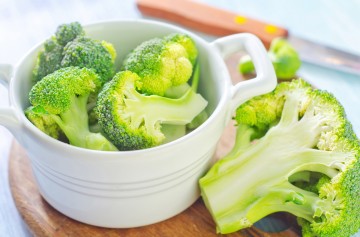 Brokolicová polievkaIngrediencie: 1kg brokolice, 1 l vody, 2 PL masla, 2 PL hladkej múky, 2 bujónové kocky, 2 žĺtky, 1 dl smotanyPostup prípravy: Brokolicu dajte variť na 2-3 min. do zmäknutia a vyberte ju z vody. Ak hlúbiky nie sú dosť mäkké, nechajte ich osobitne ešte krátko povariť. Do vývaru pridajte bujónové kocky. Žĺtky, smotanu a múku vyšľahajte, pridajte do vriacej polievky a dochuťte. Nakoniec pridajte uvarenú brokolicu rozobranú na malé ružičky. Polievku podávajte horúcu.CesnakV zemi má cibuľu vytvorenú z cibuliek — strúčikov zabalených do belavých šupiek. Z cibule vyrastá oblá stonka. Dosahuje výšku až vyše pol metra. Na konci stonky je okolík špinavobielych kvetov. Okolíky majú okrem kvetov aj pa-cibuľky, ktorými sa rastlina rozmnožuje.PôvodCesnak pravdepodobne pochádza zo Sibíru. Poznal ho celý staroveký svet od Španielska až po Čínu. Dokonca aj starí Egypťania ho využívali na zvýšenie sily, vitality a podporu imunitného systému a zdarma ho rozdávali otrokom a robotníkov. V 5. storočí grécky historik Herodotus napísal, že na jednej z pyramíd je nápis popisujúci množstvo cesnaku, cibule a reďkoviek, ktoré skonzumovali stavitelia veľkej Cheopsovej pyramídy. Rimania jedli cesnak na dodanie síl pred bojom. V bývalom Sovietskom zväze bol známy ako „ruský penicilín“, vzhľadom na jeho silné liečivé účinky.Iné názvyallium sativum (lat), česnek (cz), garlic (en), knoblauch (cz)Nutričné hodnoty100g cesnaku obsahuje: 33.06g sacharidov, 6.36g bielkovín a 2.1g vlákniny.Ďalšie účinné látkyPodľa odborníkov obsahuje viac ako 400 liečivých zložiek, ktoré okrem iného aj zlepšujú náladu a znižujú stres. Nájdeme v ňom aj kyselinu alylsulfénovú, ktorá sa ďalej mení na páchnuci alicín so silným antibakteriálnym, antivírusovým a antimykotickým účinkom. Okrem toho cesnak obsahuje aj amid kyseliny nikotínovej, ako aj látky pôsobiace ako mužské a ženské pohlavné hormóny.Význam pre zdravieje účinný antioxidant a posilňuje imunitupomáha pri čistení tela – má silné protiparazitické, protipliesňové, protikvasinkové a antibakteriálne účinkyúčinkuje pri bolestiach hrdla, nádche, chrípke, prechladnutí a infekciách dýchacích cieststimuluje vylučovanie nežiadúcich látok z telariedi krv, znižuje hladinu cholesterolu a krvný tlak, zabraňuje aterosklerózeničí škodlivé plesne a baktérie v čreváchznižuje hladinu cukrov a tukov v krvizvyšuje potenciu a libidoodstraňuje únavu, stres, úzkostné stavyzvyšuje schopnosť koncentrácie, zlepšuje pamäťmá protirakovinové účinky – obsahuje látky, ktoré dokážu blokovať tvorbu rakovinových enzýmov v bunke a chrániť ju pred nádorovým zvrhnutímZaujímavosťCesnak má iba jednu slabú stránku – vôňu. Po zjedení malého strúčika nepreniká zápach iba cez dýchanie, ale aj cez pokožku. Výpary môžete trocha zjemniť, keď budete konzumovať cesnak s jablkom, medom, mliekom, čerstvou petržlenovou vňaťou lebo s červeným vínom. Opečené, uvarený alebo udusený cesnak bude menej intenzívny a jemnejší. Z času na čas – napr. keď máte pred sebou dôležitý termín alebo poradu – môžete siahnuť po alternatíve bez vône: jeho príbuzný medvedí cesnak chutí a ochucuje jedlá rovnako dobre. A jeho účinky na organizmus sú takisto pozitívne.Egyptskí otroci dostávali cesnak, aby mali viac síl. Rímski vojaci ho naopak konzumovali na povzbudenie sily a odvahy.UpozornenieAby si zachoval všetky liečivé látky, záleží na tom, akým spôsobom sa pestuje a spracováva. Krájať by sa mal plastovým kuchynským náradím a nemal by prísť do kontaktu s kovom.ReceptCesnaková polievka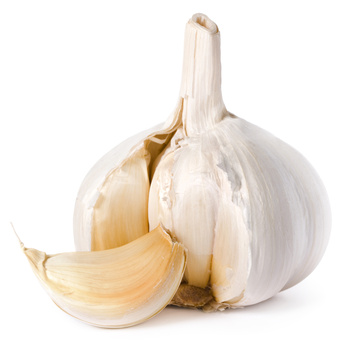 Čo potrebujeme: 4-6 strúčiky cesnaku, soľ, majoránka, štipka mletého zázvoru, 1/2 ČL potlčenej rasce, 1/2 kg zemiakov, mleté čierne korenie, 30 g husacej alebo bravčovej masti, 150 g chleba, 20 g masti na opečenie chleba.Cesnak rozotrite so soľou, dajte do posolenej vody, pridajte rascu, na kocky pokrájané zemiaky, majoránku, zázvor a masť. Polievka je hotová keď sú zemiaky mäkké. Nakoniec ju okoreňte a vsypte do nej na kocky pokrájaný a na masti opečený chlieb.CibuľaCibuľa kuchynská má 0,3 m vysokú rúrkovitú stonku a jednoduché sivozelené listy. Skrutcový okolík je mnohokvetý a obalený blanitým tulcom. Voľné belavé okvetie má široko kopijovité okvetné lístky. Cibuľa má kužeľovito vretenovitý alebo sféroidný tvar.PôvodMnoho archeológov a botanikov sa nazdáva, že cibuľa pochádza zo strednej Ázie. Iné výskumy zasa tvrdia, že po prvý krát bola pestovaná v Iráne a západnom Pakistane.Iné názvyallium cepa (lat), cibule (cz), onion (en), zwiebel (de)Nutričné hodnoty100g cibule obsahuje: 9.34g sacharidov, 1.1g bielkovín a 1.7g vlákniny.Ďalšie účinné látkyCibuľa má málo kalórií, žiaden cholesterol, tuk ani sodík.Význam pre zdravieposilňuje imunitný systémúčinne pôsobí na dýchacie cesty, odstraňuje prítomné infekciedezinfikuje ústnu a nosovú dutinu, zaberá pri bolestiach v hrdlevďaka obsahu alicínu zmenšuje riziko aterosklerózy a trombózy (rozpúšťa krvné zrazeniny), riedi krv, znižuje krvný tlakéterické oleje prítomné v nej rozpúšťajú hlien a uľahčujú vykašliavaniepodporuje správnu funkciu srdcovo-cievneho systémuje podporným prostriedkom pri liečbe cukrovky, znižuje hladinu cukru v krviz výskumov Švajčiarov vieme, že je tiež výbornou prevenciou proti osteoporózeznižuje horúčkuprospešná je aj pre tráviaci trakt (zlepšuje procesy trávenia a vstrebávania, pozitívne vplýva na činnosť pečene)ZaujímavosťIba červené a žlté odrody obsahujú zlúčeniny, ktoré zmenšujú riziko vzniku nádorových ochorení a majú protizápalové účinky.V Egypte bola cibuľa predmetom uctievania. Nesmela chýbať na žiadnej hostine, či obetnom oltári. Symbolizovala večnosť, a preto bola spolu s ďalšími predmetmi ukladaná do hrobky faraóna. Nikdy nekončiaci život predstavovala jej štruktúra-kruh v rámci kruhu. Kresby znázorňujúce cibuľu sa objavujú na vnútorných stenách pyramíd i v hrobkách. Cibuľa sa používala aj pri mumifikácii tiel. V múmiách môžme nájsť zvyšky cibule v oblasti panvy, hrudníka, na ušiach, či v očných jamkách. Rozkvitnuté cibule sa pokladali na hruď, ku chodidlám a pozdĺž celých nôh. Napríklad aj Ramzes IV, ktorý zomrel v roku 1160 p.n.l., mal očné jamky vyplnené cibuľou.UpozornenieCibuľa je silným magnetom na baktérie, hlavne keď je v uvarenom stave. Nikdy by sme nemali odkladať nakrájanú cibuľu – a to aj v prípade, že ju skladujeme zabalenú v sáčku a v chladničke.Recept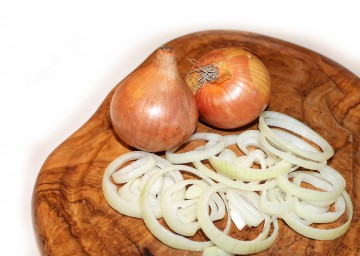 Cibuľový šalát s tuniakomSuroviny: 100 g tuniaka, 4 cibule, 1 zväzok reďkvičky, 5 lyžíc oleja, 4 lyžice citrónovej šťavy, soľ.Postup: Reďkvičky a cibuľu nakrájame na tenké kolieska. Tuniaka na kocky. Zľahka premiešame. Dáme na 4 tanieriky a prelejeme citrónovou šťavou pretrepanou so soľou a olejom.CícerRastlina cíceru baranieho dorastá do výšky 60-70 cm, po odkvitnutí z kvetov narastú nafúknuté struky s dvomi až tromi semenami pripomínajúcimi baraniu hlavu. Existujú dva druhy cíceru. Kabul má svetlé, väčšie semená a jemnú šupku, a pestuje sa najmä na juhu Európy a v severnej Afrike. Desi má tmavšie, menšie semená a hrubšiu šupku, najčastejšie ho pestujú v Indii a Etiópii.PôvodHistorici odhadujú cíceru viac ako 7500 rokov, na tanieroch ho mali už v antike. V stredoveku sa rozšíril aj do Európy, najprv do kuchýň chudobnejších vrstiev na dedinách, neskôr si našiel svoje miesto aj v mestskej gastronómii. Dnes je cícer veľmi obľúbený najmä v kuchyniach Španielska, Talianska, Francúzska a Grécka, výnimočné postavenie tiež zastáva v arabských a balkánskych krajinách.Iné názvycicer arietinum (lat), cizrna (cz), chickpea (en), kichererbsen (de)Nutričné hodnoty100g cíceru obsahuje: 27.42g sacharidov, 8.86g bielkovín a 7.6g vlákniny.Ďalšie účinné látkyV jeho semenách sa nachádza 7 percent tukov. Je pomerne bohatým zdrojom lecitínu.Význam pre zdravieMá vysoký obsah nenasýtených mastných kyselín, ktoré pôsobia na znižovanie hladiny cholesterolu a udržujú našu pokožku jemnú a vláčnu. Veľké množstvo vlákniny pôsobí ako prevencia tzv. civilizačných ochorení (srdcovocievne, rakovina hrubého čreva, obezita). V kombinácii s obilovinami je výborným zdrojom dobre využiteľných bielkovín a aminokyselín. Spolu s červenou šošovicou a fazuľkami azuki patrí k najlepšie stráviteľným strukovinám.ZaujímavosťRodový názov cícer je latinského pôvodu a zrejme pochádza z gréckeho slova kikus (sila, moc alebo pevnosť). Tvrdí sa tiež, že názov je odvodený od bradavice, ktorá „skrášľovala“ nos jednému z najlepších rečníkov – Cicerovi.UpozornenieVšímajte si, či semená nemajú jemnulinké vpichy, môže to značiť, že boli napadnuté škodcami. V pevne uzavretom zásobníku môžeme cícer prechovávať aj pol roka. Uvarený a uzavretý sa udrží v chladničke 3 dni; môžeme ho bez problémov zmrazovať.ReceptKura s cícerom a hrozienkami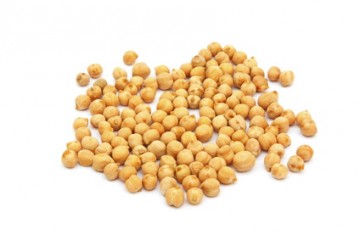 Suroviny:
– 700 g kuracieho mäsa,
– 1 – 2 cibule,
– olivový olej,
– mletý koriander,
– mletý ďumbier,
– mletá rímska rasca,
– mletá škorica,
– soľ,
– mleté čierne korenie,
– 1 šálka uvareného cíceru,
– 1/3 šálky hrozienok,
– vňať koriandra.Postup:
V hrnci rozohrejeme olej, pridáme na pásiky nakrájanú cibuľu a korenie (koriander, ďumbier, rascu a škoricu) v rovnakom pomere po 1/2 až 1 lyžičke. Opražíme. Pridáme mäso a chvíľu opekáme. Podlejeme, osolíme, okoreníme čiernym korením a dusíme domäkka. Pred koncom dusenia pridáme opláchnuté hrozienka a cícer. Dodusíme. Podávame s kuskusom pripraveným podľa návodu na obale, posypané nasekanou vňaťou koriandra. Jedlo je inšpirované marockou kuchyňou.CuketaŠtíhle tmavozelené plody dorastajúce do hmotnosti dvoch kilogramov tvarom pripomínajú šalátovú uhorku. Majú jemnú požívateľnú šupku.PôvodPrvé zmienky o nej pochádzajú z polovice 19. storočia z oblasti Stredomoria a k rozsiahlemu rozšíreniu jej pestovania došlo až o takmer sto rokov neskôr.Iné názvycucurbita pepo var. giromontiina (lat), zucchini (en,de)Nutričné hodnoty100g cukety obsahuje: 3.11g sacharidov, 1.21g bielkovín a 1g vlákniny.Ďalšie účinné látkyCuketa obsahuje 91% vody a tiež vysoký obsah karoténu.Význam pre zdravieAktivizuje bunkový metabolizmus, zvyšuje hladinu bielkovín a zlepšuje celkovú výkonnosť, posilňuje svaly a srdce, udržiava štíhlu líniu bez škodlivých diét, zvyšuje výkonnosť mozgu a koncentráciu, upokojuje a zároveň stimuluje nervy, pôsobí odvodňujúco, vyplavuje škodliviny a odkysľuje organizmus, posilňuje imunitný systém, posilňuje sliznice v celom organizme, odstraňuje nedostatočné trávenie a zápchu.ZaujímavosťCukety, podobne ako iné tekvicovité rastliny (uhorky, tekvice, patizóny alebo melóny) sú najmä spočiatku na pestovanie dosť náročné rastliny. Klíčia len v teplej pôde a potrpia si aj na dostatočnú vlahu. Keď však už cuketa začne po piatich-šiestich týždňoch plodiť, je na nezastavenie a úrodu treba zbierať každý druhý-tretí deň. Kvitnutie a zakladanie plodov zvyčajne ustane, až keď necháme jeden plod dozrieť.ReceptFajnová cuketka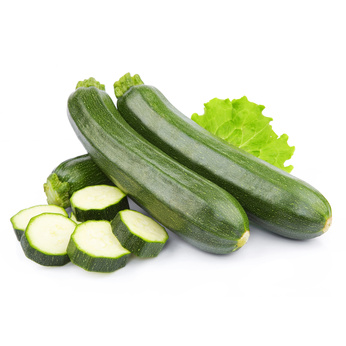 Suroviny:
20g olivového oleja
400 g mladej cukety
200 g krabích tyčiniek
soľ, príp. grilovacie korenie.Na dobrej panvici na oleji popečieme na kocky nakrájané ošúpané cuketky. Zakryjeme, podusíme /stačí 10 minút/. Medzitým rozmrazíme /v mikrovlnke/ krabie tyčinky, keď sú veľké kusy, pokrájame. Pridáme k podusenej cukete, ochutíme, trošku prehrejeme a zjeme.CviklaCvikla je koreňová zelenina s tmavočervenou buľvou guľovitého alebo valcovitého tvaru. Ide o 2 ročnú rastlinu, ktorej v 2.roku vyrastá bohato rozvetvená kvetná stonka.PôvodJej pôvod je v Stredomorí a v dnešnej dobe sa najviac pestuje vo východnej Európe a USA. Dnes existuje celý rad kultúrnych odrôd, ktoré sa líšia odtieňom aj tvarom.Iné názvyčervená repa, repa šalátová, beta vulgaris subsp. vulgaris (lat), červená řepa (cz), beetroot (en), rote bete (de)Nutričné hodnoty100g cvikly obsahuje: 9.96g sacharidov, 1.68g bielkovín a 2g vlákniny.Ďalšie účinné látkyObsahuje tiež karotén, betaín, vzácne minerálne a lipotropné látky.Význam pre zdravieZmierňuje infekciu dýchacích ciest, reguluje krvný obeh, predchádza zápche, lieči ekzémy a posilňuje vlasy. Varená obsahuje rozpustné vlákniny, ktoré znižujú hladinu cholesterolu. Je súčasť diét pri ochoreniach pečene a ateroskleróze. Obsahuje látky s protirakovinovými účinkami. Odporúča sa pri odtučňovacích kúrach, ochorení pečene a obličiek. Je výživná, posilňuje organizmus a pomáha pri liečbe chrípky a prechladnutia. Šťava z cvikly je tiež veľmi prospešná pri menštruačných ťažkostiach.Význam pri chudnutíMá málo kalórií, urýchľuje metabolizmus, pomáha pri vstrebávaní potravy.ZaujímavosťPokusy na zvieratách ukázali, že cviklová šťava vystavená mliečnemu kvaseniu môže zabrzdiť rast nádoru.UpozornenieViac ako 100 ml surovej cviklovej šťavy môže vyvolať očistnú reakciu, nevoľnosť, závrat či žalúdočné kŕče. Preto je lepšie zo začiatku miešať ju s mrkvovou šťavou a postupne zvyšovať pomer cviklovej šťavy. Dajte si 1 dl šťavy viackrát denne.Recept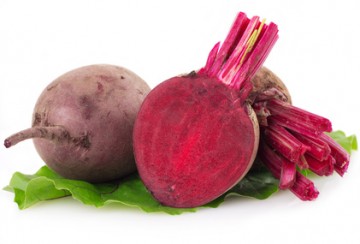 Sirup z cviklyPotrebujeme:
1 1/2 kg surová cvikla, 4 l voda, 3 kg cukor, 5 dkg kyselina citrónová, 1 dl rum Postup: cviklu pokrájať, pridať vodu a variť 4 hodiny. Scediť, pridať cukor, variť pol hodinu. Po uvarení pridať kyselinu citrónovú a rum. Teplý sirup vliať do fliaš.ČakankaČakanka je 30 až 150 cm vysoká bylina kvitnúce modrým kvetom. Plodom sú nažky vajcovitého tvaru pripomínajúce pekinskej kapusty.PôvodPravdepodobne pochádza z Egypta. V oblasti Stredozemného mora rastie aj teraz divo. V Taliansku a Grécku skoro na jar zbierajú mladé listy divo rastúcej čakanky a používajú ich ako zeleninu bohatú na vitamíny.Iné názvycigória, cichorium intybus (lat), čekanka (cz), chicory (en), blue sailors (en), succory (en), coffeeweed (en), gemeine (de), gewöhnliche wegwarte (de), zichorie (de)Nutričné hodnoty100g čakanky obsahuje: 4.7g sacharidov, 1.7g bielkovín a 4g vlákniny.Ďalšie účinné látkyDietetickú hodnotu určuje prítomnosť horkej látky glykozidu intybín. Čakanka obsahuje tiež inulín, a preto je veľmi vhodná pre diabetikov.Význam pre zdravieReguluje činnosť tráviacich orgánov, priaznivo ovplyvňuje trávenie, tvorbu a obeh krvi, čím prispieva k rýchlej obnove síl pri stavoch vyčerpanosti. Čakanka podporuje správnu funkciu pečene, žlčníka, pankreasu a čriev.ZaujímavosťU nás sa čakanka ľudovo nazývala korenie sv. Petra. Pokiaľ sa zbiera vo sviatok svätého Petra, má najlepšie účinky.UpozornenieČakanka uplatňuje svoje terapeutické pôsobenie v najužšom spojení so zdravou zmiešanou stravou. Nesprávna výživa chudá na živiny môže viesť k tomu, že pri nadmernej spotrebe čakanky sa vyplavia z tela dôležité stopové prvky a minerálne látky (hlavne zinok, železo a vápnik).Recept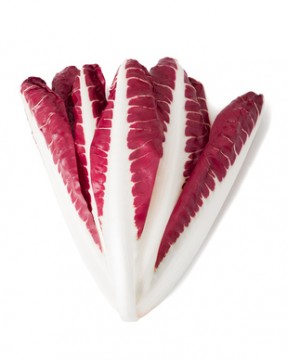 Čakanka na smotanePotrebujeme: 600 – 700 g pukov, 0,2 l kyslej smotany, 20 g hl. múky, soľ, voda.Čisté, pokrájané puky zalejeme trochou vriacej vody, osolíme a prikryté uvaríme. Smotanu rozmiešame s múkou, prilejeme k uvareným pukom a spolu povaríme. Podľa chuti môžeme okysliť citrónovou šťavou, prípadne osladiť.Čierny koreňJe to trvalka, dorastajúca do výšky až jeden meter so žltými kvetmi a elipsovitými listami. Plody sú centimetrové nažky, koreň dorastajúci až do 30 – 40 cm dĺžky. Bylina rastie na trávnatých svahoch a svetlých lesoch v suchých aj vlhkých pôdach až do podhorských nadmorských výšok.PôvodVo väčšom rozsahu sa pestuje vo Francúzsku, Taliansku, Belgicku a v Nemecku. Pôvod tejto rastliny je v Ázii a v Európe. U nás tiež divo rastie na vlhkejších lúkach a v lesoch, kde je v pôde dostatok vápnika.Iné názvyscorzonera hispanica (lat), černý kořen (cz), hadí mord španělský (cz), black salsify (en), spanish salsify (en), black oyster plant (en), serpent root (en), viper’s herb (en), viper’s grass (en), garten-schwarzwurzel (de), spanische schwarzwurzel (de), echte schwarzwurzel (de)Nutričné hodnoty100g čierneho koreňa obsahuje: 25.3g sacharidov, 1.9g bielkovín a 5.3g vlákniny.Ďalšie účinné látkyMá vysoký obsah sacharidov s prevahou inzulínu. Obsahuje až 80% biologicky viazanej vody a 12,6% bez dusíkatých látok.Význam pre zdravieDnes je vyhľadávaný hlavne pre diabetikov. Používa sa pri zápaloch podžalúdkovej žľazy a pri enzymatických poruchách a na odkašliavanie. Sušený koreň je močopudný a pomáha pri liečbe ekzémov, močových ciest, pri lupienke a poruchách pečene. Listy sa používajú rozdrvené ako obklady na boľavé, reumatické kĺby. Čierny koreň je ľahko stráviteľný a veľmi zdravý. Podobne ako kvaka by sa mal častejšie objavovať na našom stole, najmä v zimných mesiacoch, keď podporí našu imunitu.ZaujímavosťJeho použitie je všestranné. Môžeme ho konzumovať surový vo forme šalátov s jablkom, mrkvou, jogurtom alebo smotanou. Častejšie sa tepelne spracováva. Používa sa obdobne ako špargľa alebo karfiol, vypráža sa ako rezeň alebo dusí. Môžeme ho využiť i pri úpravách rôznych druhov mäsa a rýb.UpozorneniePred kuchynským spracovaním ho najskôr musíme zbaviť čiernej šupky. Po oškrabaní sa doporučuje namočiť do okysličenej vody, aby nezhnedol.ReceptČierny koreň so syrom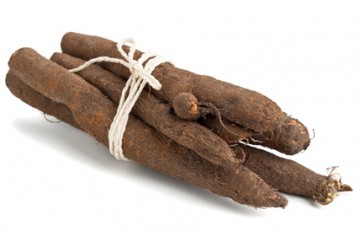 Suroviny:
400 g čierneho koreňa
70 g údeného syra
100 ml mlieka
2 vajcia
1 lyžica octu
1 lyžica masti na vymastenie misy
1 lyžica nadrobno nasekanej zelenej petržlenovej vňate
soľPostup:
Čierny koreň olúpeme, prekrojíme po dĺžke napoly, vložíme do vriacej osolenej vody s octom a varíme domäkka. Necháme ho odkvapkať a vložíme do vymastenej ohňovzdornej misy. Zalejeme vajciami, ktoré sme rozšľahali s mliekom, vložíme do vyhriatej rúry a zapečieme. Zapečený čierny koreň rozdelíme na taniere a ešte horúci posypeme nastrúhaným syrom a petržlenovou vňaťou. Čierny koreň môžeme zapekať spolu aj s nadrobno nakrájanou šunkou a strúhankou. Podávame s bagetou alebo čerstvým pečivom.Čínska kapustaNetvorí hlávky, má tmavozelené stopkaté listy, u niektorých odrôd sú stopky široké, biele. Listy voľne odstávajú od vegetačného vrcholu. Konzumujú sa predovšetkým dužinaté stopky, čepele listov, ktoré vytvárajú voľnú riedku hlávku a mladé kvetné výhonky. Vzhľadom sa čiastočne podobá mangoldu.PôvodPrvé písomné správy o jej pestovaní pochádzajú z 5. storočia z poloostrova Šantung v Číne.Iné názvybrassica chinensis (lat), čínské zelí (cz), chinese cabbage (en), chinakohl (de), pekingkohl (de), japankohl (de), selleriekohl (de)Nutričné hodnoty100g čínskej kapusty obsahuje: 2.2g sacharidov, 1.5g bielkovín a 1g vlákniny.Ďalšie účinné látkyV čínskej kuchyni je cenená pre ľahkú stráviteľnosť.Význam pre zdravieZnižuje hladinu cholesterolu v krvi, má protirakovinové a antibakteriálne účinky. Určite vás po nej nebude nafukovať a oceníte ju, ak máte slabší žalúdok, pretože je ľahko stráviteľná.ZaujímavosťNespôsobuje plynatosť, preto je vhodná aj pre ľudí s citlivým žalúdkom a pri rozličných diétach.ReceptŠalát z čínskej kapusty
– 1 ks čínska kapusta
– 3 ks paradajka
– 1 ks šalátová uhorka
– 1 ks kukurica v konzerve (mala)
– 200 g tvrdý syr – napr Eidam tehlaDressing:
– 5 PL tatárskej omáčky
– 1 PL oleja
– 1 PL horčice
– 1 PL octu
– podľa chuti soľČínsku kapustu rozoberieme na listy, umyjeme a nakrájame na rezančeky – nachystajte si najväčšiu misu, bude toho totiž dosť, pridáme nadrobno nakrájanú uhorku, paradajky, ostrúhaný syr, kukuricu, a dobre premiešame, nezľaknite sa toho množstva, až to pustí šťavu, bude z toho polovička.Dressing: zmiešame tatársku omáčku, horčicu, olej a ocot, zamiešame do šalátiku a jemne prisolíme podľa chuti, šupneme aspoň na 20 minút do chladničky, nech sa chute dobre premiešajú.Fazuľae to jednoročná bylina, ktorej kríčkovité formy dosahujú výšku až 50cm a popínavé až niekoľko metrov. Listy sú perovito zložené, trojpočetné s vajcovitými celistvookrajovými končistými lístkami. Kvety sa vyvíjajú v málokvetých strapcoch, sú päťpočetné a obojpohlavné. Biela, červená, ružová, žltkastá alebo bielo-červená koruna kvetov sa skladá z člnka, dvoch krídel a striešky. Fazuľa je zväčša samoopelivá, zriedka cudzoopelivá. Plody sú struky, z hľadiska veľkosti, tvaru, sfarbenia, ale aj počtu, tvaru, veľkosti a sfarbenia semien veľmi variabilné.PôvodUž pred 6000 rokmi pestovali fazuľu indiánske kmene v Mexiku a Peru; odtiaľto sa fazuľa vďaka svojej nenáročnosti rozšírila do celého sveta, prispôsobujúc sa rôznym klimatickým podmienkam. Vznikol tak celý rad kultivarov – od malých lahôdkových strukov až po dužinaté bôby a veľké struky.Iné názvyphaseolus vulgaris (lat), fazole (cz), kidney bean (en), gartenbohne (de), fisole (de), grüne bohne (de)Nutričné hodnoty100g fazule obsahuje: 60g sacharidov, 24g bielkovín a 15g vlákniny.Ďalšie účinné látkyFazuľa tiež obsahuje množstvo ďalších stopových prvkov: molybdén, glukokinín, viaceré aminokyseliny (arginín, tryptofán, asparagin, tyrozín), flavonoidy, kyselinu kremičitú a minerálne látky.Význam pre zdravieV medicíne aj v ľudovom liečiteľstve sa využíva zriedkavá a vzácna vlastnosť fazule znižovať hladinu cukru v krvi, najmä pri cukrovke. Tento účinok sa pripisuje glukokinínu a arginínu. Nemôže však nahradiť inzulín. Pôsobí iba ako podporné liečivo. Okrem toho sa používa:
– pri zápaloch obličiek a močového mechúra, pri obličkových kameňoch,
– pri liečbe dny a reumatizmu,
– na znižovanie vysokého krvného tlaku.ZaujímavosťOkrem pozitívnych účinkov a množstvu obsahu vitamínov, má fazuľa aj “nežiadúce” účinky. Jednou z nich je notoricky známa plynatosť, prípadne hnačka, ktorú fazuľa spôsobuje. Zaujímavosťou je, že za ňu môžu oligosacharidy. Zbaviť sa ich možno tak, že fazuľu pred tým, ako ju uvaríme, namočíme asi na päť hodín, pričom varíme ju už zasa v čerstvej vode. Ešte jeden recept existuje na nepríjemné vzdúvanie. Často ju jesť. Čím viac ju konzumujeme, tým lepšie ju náš organizmus trávi.UpozornenieFazuľové struky nikdy nejeme za surova, pretože obsahujú jedovatú bielkovinu phasin (môže vyvolať črevné ťažkosti, ničí sa len tepelnou úpravou). Fazuľa môže vyvolať nafukovanie a hnačky – hlavne u ľudí, ktorým chýba enzým na štiepenie tzv alfagalaktosidov.ReceptFazuľová polievka s údeným kolenom: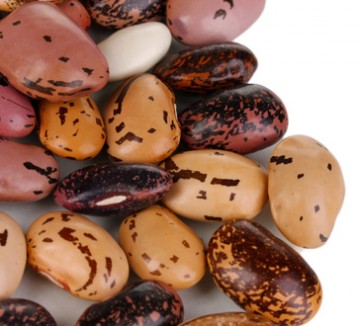 Čo potrebujeme: 1 údené koleno (asi 1500 g), 200 až 250 g väčšej strakatej fazule, 2 mrkvy, 3 zemiaky, 2 cibule, 3 strúčiky cesnaku, múka a olej na zápražku, 2 bobkové listy, majorán, mletá červená paprika, 5 zrniek čierneho korenia, mleté čierne korenie, soľ.Umyté koleno dáme do väčšieho hrnca, zalejeme vodou a spolu s bobkovým listom a celým korením uvaríme domäkka. Vyberieme ho, necháme trochu vychladnúť a mäso oberieme. Deň vopred namočenú fazuľu uvaríme vo vode z kolena. Pridáme na kolieska nakrájanú mrkvu a kocky zemiakov. Keď je zelenina mäkká, z masti, nadrobno nakrájanej cibule, múky a mletej papriky urobíme zápražku a pridáme ju do vriacej polievky. Osolíme, ochutíme cesnakom, korením a majoránom. Nakoniec pridáme na malé kúsky nakrájané chudé mäso z kolena.Fľaškovec – indická tekvicaJeho tvar nie je stály, je obvykle valcovitý a dorastá do rôznych veľkostí (10 až 100cm), váži do 1kg. Vzhľadom pripomína hrušku, kyjak alebo fľašu. Na začiatku je mäkký, neskôr zdrevnateje, stvrdne a jeho dužina vyschne. Semená majú šípkovitý tvar pripomínajúci nočných motýľov.PôvodZa jeho pôvodnú oblasť výskytu je pokladaná tropická Afrika a južná a juhovýchodná Ázia. Najstaršie nálezy jeho kultúrnych foriem sú staré okolo 10 tisíc rokov. Zdá sa, že bol domestikovaný 2x – najskôr v Ázii a neskôr (pred 4000 rokmi) v Afrike. Do Ameriky ho priniesli paleoindiáni. Dnes sa fľaškovec pestuje vo všetkých tropických a subtropických oblastiach zemegule.Iné názvyindická uhorka, lagenária, lagenaria siceraria (lat), lagenárie (cz), kalabasa (cz), calabash (en), calabash gourd (en), white-flowered gourd (en), hairy gourd (en), bottle gourd (en), opo squash (en), long melon (en), flaschenkürbis (de), courge bouteille (fr), calabassier (fr), flaschenkürbis (de), kalebasse (de)Nutričné hodnoty100g fľaškovca obsahuje: 3.69g sacharidov, 0.6g bielkovín a 1.2g vlákniny.Význam pre zdravieVďaka svojmu nutričnému zloženiu sú vhodné pri redukčných diétach, pre diabetikov a tiež sa spomína aj ich protirakovinový účinok.ZaujímavosťNa rozdiel od ostatných tekvicovitých druhov zeleniny, má fľaškovec biele kvety, ktoré voňajú ako čokoláda.UpozornenieJe potrebné konzumovať mladé plody, pretože neskôr oplodie zvykne stvrdnúť a dužina môže zošpongiovatieť či až spráchnivieť.ReceptZaváraná indická uhorkaPotrebujeme:
3kg indickej uhorky, nálev: 2l vody, 500ml octu, 1 Deko, cukor podľa chuti.Postup:
uhorku umyjeme, osušíme (ak je hrubá koža, tak ju olúpeme), nakrájame na štvrťky, naložíme do pohárov a zalejeme vychladnutým sladkokyslým nálevom. Sterilizujeme 7 až 10 minút. Necháme v suchej pare (pod dekou) vychladnúť.Hlávkový šalátHlávkový šalát sa vyznačuje pevnou uzatvorenou hlávkou s mäkkou jemnou štruktúrou listov, čo mu stále zabezpečuje veľkú obľúbenosť u konzumentov. Hlávky môžu dosahovať hmotnosť až 500 g, v závislosti od typu a odrody. Šalát hlávkový má typy na rýchlenie, poľné jarné, letné a zimné pestovanie.PôvodDnes ani botanici presne nevedia, kde na zemeguli sa zrodil prapôvodca dnešného hlávkového šalátu. Pravdepodobne v juhozápadnej Ázii alebo dokonca až v Nepále a Kašmíre. Keď doputoval do starého Grécka a Ríma (a to sa mohol písať rok 550 pred naším letopočtom), tam si ho začali veľmi považovať. Zistili jeho účinky pre dobré trávenie, a tak sa to na hodokvasoch zelenelo zo všetkých kútov. Až v 16. storočí sa však začal oddeľovať listový šalát od hlávkového.Iné názvylactuca sativa var. capitata (lat), salát hlávkový (cz), lettuce (en), gartensalat (de)Nutričné hodnoty100g hlávkového šalátu obsahuje: 2.23g sacharidov, 1.35g bielkovín a 1.1g vlákniny.Význam pre zdravieHlávkový šalát povzbudzuje trávenie a činnosť pečene. Pomáha odstraňovať únavu, zvyšuje svalovú výkonnosť a posilňuje srdce. Je vhodný ako prevencia srdcovocievnych ochorení. Zlepšuje okysličenie buniek aj proces zužitkovania bielkovín. Dobre požutý a natrávený prináša zo žalúdka do čriev množstvo vlákniny, ktorá zabezpečí rýchlejšie pohyby čriev, čím odstráni zápchu spôsobenú zníženou činnosťou tráviaceho traktu. Vláknina má schopnosť naviazať a tým odstraňovať jedovaté látky a tuky. Šalát je preto neodmysliteľný pri akejkoľvek redukčnej diéte. Šťava z hlávkového šalátu prinesie úľavu všetkým, ktorí trpia žalúdočnými vredmi alebo ochoreli na tuberkulózu. Naviac je močopudná.ZaujímavosťHlávkový šalát obsahuje až 94,9% vody z jeho celkovej hmotnosti.ReceptHlávkový šalát s ovocím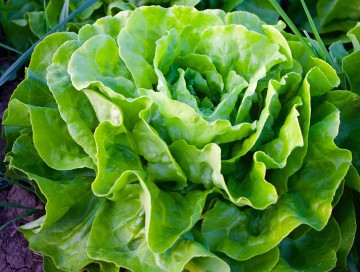 Na prípravu treba: 1 hlávkový šalát, 1 dl kyslej smotany, olúpané jablko, banán, lyžička citrónovej šťavy, vlašské orechy a soľ.Umyté listy šalátu necháme odkvapkať a potom je natrháme na kúsky. Rozložíme na tanieri, na ne dáme kolieska banánu a kúsky jabĺk, všetko potom zalejeme smotanou zmiešanou s citrónovou šťavou a soľou. Pred podávaním ešte posypeme posekanými orechami.HrachHrach je jednoročná, popínavá rastlina, so zbiehavými a prerastenými listami. Plodmi sú struky, obsahujúce dužinaté semená nazývanými hrášok. Kvitne od mája do októbra.PôvodPôvod hrachu treba hľadať v Číne. Odtiaľ sa rozšíril do Indie, na Blízky východ a do Európy. Už v roku 8200 pred n.l. sa pestoval na Cypre.Iné názvyhrášok, pisum sativum (lat), hrách setý (cz), hrášek (cz), pea (en), erbse (de), gartenerbse (de), speiseerbse (de)Nutričné hodnoty100g hrachu obsahuje: 14.45g sacharidov, 5.42g bielkovín a 5.1g vlákniny.Ďalšie účinné látkyHrášok, predovšetkým ten mladý a čerstvý, je bohatým zdrojom antioxidantov. Ďalej v ňom nájdeme mnoho karoténu, ktorý chráni náš zrak a stimuluje obnovu sliznice. V nemalej koncentrácii v ňom nájdeme aj nukleónové kyseliny – látky, ktoré v našom tele pôsobia regeneračne a doslova omladzujú náš organizmus. Ako každá strukovina, aj hrach obsahuje cukry, ktoré sú pre naše telo zdrojom okamžite využiteľnej energie.Význam pre zdravieNajcennejšia na hrachu je jedinečná kombinácia horčíka a nukleových kyselín. Preto má výrazne omladzujúce účinky. Vysoký obsah vlákniny má detoxikačné účinky. Klíčiaci hrach obsahuje množstvo vitamínu C. Pri konzumácii tejto zeleniny sa preukázalo zlepšenie zrakovej schopnosti a spevňovanie vlasov. Hrach je veľkým zdrojom bielkovín. 100g hrachu dodá organizmu 10x viac bielkovín ako párok s hranolkami a šľahačková torta. Najvýživnejší je čerstvý letný hrášok. Zaváraním alebo inou tepelnou úpravou stráca až 90% vitamínov.ZaujímavosťAj sušený hrach vyklíči. V semenách sa pritom uskutočňuje akýsi transformačný proces, pri ktorom sa mimoriadne obohacujú vitamínmi. Surové klíčky – iba na rýchlo obarené vodou – sú dobre stráviteľné.UpozornenieNelúpaný suchý hrach by ste mali pred prípravou na niekoľko hodín – najlepšie cez noc – namočiť. Na varenie však použite čerstvú vodu, aby ste sa vyhli plynatosti.ReceptHrachové lievance so slaninouSuroviny:
– 200 g uvarený rozmixovaný hrach
– 2 ks vajcia
– 100 g slanina údená
– 5 lyžíc múka hladká
– 4 strúčiky cesnak
– soľ
– korenie čierne mleté
– majorán
– Podľa hustoty doliať mlieko
– na pečenie olej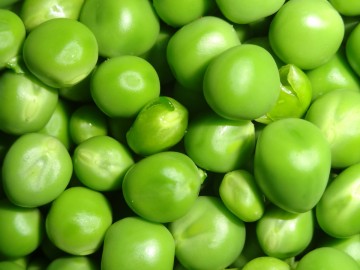 Postup receptu:
slaninu orestujeme, vychladíme. Pridáme rozmixovaný hrach, vajíčka, múku, cesnak, soľ, korenie a majorán.Všetky ingrediencie spolu premiešame. Ak má cesto hustú konzistenciu, rozriedime ho mliekom. Pečieme lievance. Hotové lievance podávame k pečenému mäsu a môžeme ich posypať opečenou cibuľkou.ChrenJe to bylina s veľkými listami, rastajúca do výšky 1m, s drobnými bielymi kvetmi. Jej koreň používame ako koreninu. Sú známe dva druhy: jeden so sladkastou chuťou, s bielou a hladkou šupkou a druhý s modrastou drsnou šupkou, ktorý má veľmi pálivú chuť.PôvodPredpokladá sa, že pochádza zo strednej Európy, pravdepodobne z oblasti juhozápadného Ruska alebo dokonca z Maďarska. Egypťania poznali účinky chrenu už pred 3500 rokmi. V starom Grécku sa používal na miernenie bolesti krížov a ako afrodiziakum. V židovskej kultúre je po tisícročia spojený so sviatkom pesach, kde tvorí na prestretom stole jednu z horkých bylín pripomínajúcu židom ťažký odchod z Egypta. Legenda spomína delfskú vešticu, ktorá povedala Apolónovi, že reďkovka má cenu olova, repa cenu striebra a chren cenu zlata. V čase renesancie sa konzumácia chrenu rozšírila zo strednej Európy aj do ostatných štátov severne do Škandinávie a odtiaľ do Británie. Od roku 1600 sa chren stal štandardom k hovädzine a ustriciam. Chren sa vtedy pestoval takmer všade, najmä pri hostincoch, nielen na občerstvenie, ale aj na povzbudenie unavených cestujúcich. Do Ameriky sa dostal s prvými osadníkmi a v 19. storočí sa už v okolí Bostonu pestoval vo veľkom. Postupne sa chren rozšíril v celom miernom pásme severnej pologule.Iné názvyarmoracia rusticana/cochlearia armoracia (lat), křen (cz), horseradish (en), meerrettich (de), kren (de)Nutričné hodnoty100g chrenu obsahuje: 11.29g sacharidov, 1.18g bielkovín a 3.3g vlákniny.Ďalšie účinné látkySvojráznosť chrenu – charakteristická vôňa a chuť – spočíva v ostrých éterických olejoch (siliciach) izotiokyanatane alylnatom a tiokyanatane.Význam pre zdraviePôsobí antibakteriálne, uľahčuje vykašliavanie, odhlieňuje priedušky, podporuje trávenie, pôsobí močopudne a má vysoký obsah vitamínu C. Použiť sa dá nielen ako potravina, ale aj ako obklad pri bolestiach chrbtice. Zo strúhaného chrenu, masti a múky sa vymiesi placka, a tá sa prikladá na postihnuté miesto – kĺby alebo na chrbát. Ľudia s citlivou pokožkou však môžu mať na chren pri takomto použití alergiu. Z chrenu sa dá vyrobiť i sirup – liek na priedušky, prípadne ho je možné aj inhalovať. Stačí prevariť lyžičku strúhaného chrenu a pary vdychovať po dobu asi 10 minút. S cibuľou a medom je zas účinný proti kašľu.ZaujímavosťKeď nespotrebujeme v kuchyni všetok olúpaný, resp. pokrájaný chren, môžeme ho zabaliť do vrecúška z plastovej fólie alebo do hliníkovej fólie (alobalu), a nepokazí sa.UpozornenieČerstvý chren môžeme uschovávať v chladničke až 12 mesiacov. Pritom je dôležitá pomerne vysoká vlhkosť vzduchu a konštantná teplota 0-1 stupeň celzia. Pri kúpe strúhaného chrenu si všimnite nálepku s nápisom a používajte výlučne tovar bez chemických konzervačných prostriedkov.ReceptChrenová nátierka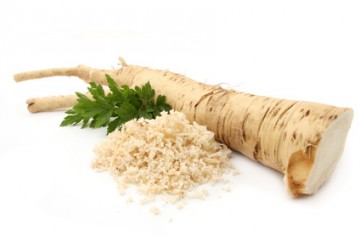 Čo potrebujeme: 3 poliekové lyžice postrúhaného chrenu, 3 natvrdo uvarené vajcia, 1 pohár majolenky, 1 čajová lyžička vegety, 1 čajová lyžička horčice, podľa chuti soľ.Do postrúhaného chrenu pridáme prelisované /na cesnakovom lise/ natvrdo uvarené vajcia majolku, horčicu, vegetu, soľ, všetko spolu pomiešame a natieráme na tousty, ako podkladovú nátierku k šunkovým alebo salámovým chlebíčkom.KalerábZnakom kalerábu je, že nadzemná časť rastlín tvorí na rozhraní medzi koreňom a hlúbom zdužnatené osové hľuzy tzv. buľvy. Jestvuje mnoho druhov a odrôd.PôvodPôvod kalerábu je zahalený rúškom tajomstva a nie je celkom jasný. Niektoré zdroje uvádzajú, že pochádza zo severnej Európy, kde bol v 16.storočí vypestovaný skrížením kapusty s bielou repou alebo kvakou. Do Nemecka sa dostal v roku 1558 a v USA ho poznajú až od roku 1800.Iné názvybrassica oleracea var. gongylodes (lat), kedluben/kedlubna (cz), kohlrabi (en,de), german turnip (en)Ďalšie účinné látkyKaleráb má vysoký obsah vitamínov B, C, železa, horčíka a mangánu. Takisto obsahuje draslík, ktorý má prirodzene odvodňujúce účinky. Kaleráb počas rastovej fázy neúnavne hromadí minerálne látky a stopové prvky a na náš organizmus pôsobí ako multivitamínový kombinovaný preparát priamo z prírodnej lekárne.Význam pre zdravie– spevňuje pokožku a vlasy
– zabezpečuje energiu a vitalitu
– posilňuje imunitný systém, pomáha predchádzať infekciám
– zabezpečuje mentálnu sviežosť a koncentráciu
– podporuje bunkový metabolizmus a krvotvorbu
– stimuluje okysličenie a dýchanie buniek
– posilňuje srdce
– zlepšuje náladu, pomáha prekonávať stres
– má odvodňujúce účinky
– pomáha redukovať hmotnosťZaujímavosťKaleráby kupujte čo najčerstvejšie, aby sa dali spotrebovať aj jemne nakrájané mladé listy. Pri nákupe opatrne vyskúšajte kaleráb miernym tlakom nechtu pri koreni. Ak kaleráb povolí, je krehký (nezdrevnatený).UpozornenieKaleráb obsahuje dusičňany. Uvarený kaleráb zásadne neohrievame.ReceptKalerábový prívarok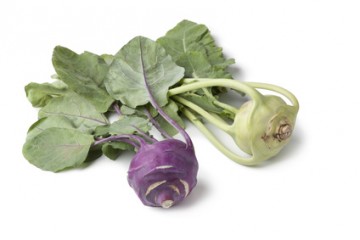 Ingrediencie:
4 väčšie kaleráby, 40 g masla, 40 g hladkej múky, 1/2 l mlieka, soľ, 10 g cukru, voda.Postup prípravy:
Očistený kaleráb pokrájaný na kocky zalejeme vriacou vodou a prikrytý varíme. Z masla a múky pripravíme bledú zápražku, ktorú zalejeme vodou z kalerábu a mliekom a povaríme. Nakoniec pridáme uvarený kaleráb, nadrobno posekané kalerábové mladé listy a cukor.KapustaJe to pôvodne dvojročná až trváca bylina s tenkým koreňom. U nás sa pestujú variety, ktoré sa ani nepodobajú na pôvodnú voľne rastúcu rastlinu, z ktorej sa vyšľachtili. Sú to kapusta kučeravá, hlávková, ružičková atď. Jej žlté kvety sú bohatou pastvou pre včely. Plodom sú šešule s guľatými až mierne sploštenými, jemne sieťkovanými semenami.PôvodPôvodné divé formy slúžili na pobrežiach Európy, v krajinách okolo Stredozemného mora, pri Atlantickom oceáne, ale aj v Číne už v kamennej dobe ako potravina. Vyvinuli sa početné druhy, ktorých význam pre zdravie je už tiež dlho známy. Biela hlávková kapusta je u nás najrozšírenejším druhom.Iné názvybrassica oleracea (lat), zelí (cz), cabbage (en), gemüsekohl (de)Ďalšie účinné látkyPokojne by mohlo obstáť tvrdenie, že kapusta je akousi zásobárňou vitamínov. Veď posúďte sami, okrem vitamínu C potrebného pre posilnenie obranyschopnosti nášho organizmu, obsahuje tiež betakarotén a vitamíny A, E a K. Ďalej je to vitamín B9, čiže kyselina listová, dôležitá pre organizmus vystavený stresu, B1, B2, vápnik, a tiež vláknina.Význam pre zdravieVláknina obsiahnutá v kapuste sa zas postará o správnu funkciu čriev, pomôže pri zápche a pre nízky obsah kalórií je vhodná pre ľudí s nadváhou. Podľa niektorých štúdií má kapusta dokonca schopnosť brániť nás pred vznikom a rastom zhubných nádorov. Naklepané kapustné listy sú oddávna považované za účinné riešenie zapálených prsníkov u dojčiacich žien. Šťava z kapusty sa s úspechom používa pri žalúdočných vredoch a ku zmierneniu zápchy.Význam pri chudnutíKapusta ako silný detoxikátor pôsobí na žalúdok a hornú časť hrubého čreva. Používa sa ako základ na prípravu tukožrútskej polievky.ZaujímavosťNa zmiernenie zápalov: Šťava z kapustných listov zmierňuje zápaly, pôsobí dezinfikujúco a odvádza škodlivé látky cez kožu. Čerstvé listy z bielej kapusty vyvaľkajte sklenenou fľašou, pokiaľ nezačnú púšťať šťavu. Potom ju priložte na postihnuté miesto a zafixujte látkou. Nechajte pôsobiť minimálne hodinu, ale najviac dvanásť hodín. Potom namažte kožu bylinkovým olejom.UpozorneniePri nadmernej konzumácii kapusty môžu jej horčičné oleje, aj keď len vo veľmi zriedkavých prípadoch, podporiť tvorbu hrvoľu. Ale iba vtedy, ak sa už predtým zistil veľký nedostatok jódu.ReceptKoložvárska kapusta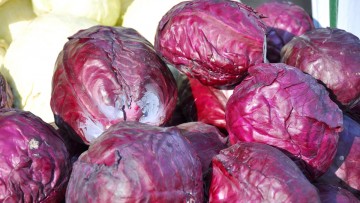 Suroviny:
– 600 g sudová kapusta
– 250 g ryža
– 600 g mleté bravčové mäso
– 2 ks cibuľa
– 2 ks cesnak
– 25O ml šľahačková smotana
– 1 ks klobása údená
– olej
– soľ
– korenie
– červená paprika mletá
– drvená rasca
– 1OO g anglická slaninaPostup receptu: Uvaríme si ryžu. Na oleji a jednej cibuli opečieme mleté bravčové mäso /môže byť aj mix/,ochutíme ho soľou, cesnakom, korením ,paprikou a drvenou rascou. Nemusí byť úplne domäkka, nakoľko pôjde ešte do rúry. Na druhej cibuli opražíme vyžmýkanú sudovú kapustu, ak je väčších kusov treba ju pokrájať. Ďalej si nakrájame na kolieska domácu klobásu a vyškvaríme anglickú slaninu. Vymažeme si pekáč a na dno uložíme sparené kapustné listy /nemusia byť/. Prvú vrstvu dáme 1/2 sudovej kapusty, na to navrstvíme mleté mäso, potom nasleduje ryža, ďalej klobása a opražená slaninka a na vrch zvyšná kapusta. Potom všetko zalejeme šľahačkovou smotanou a popicháme, aby smotana prenikla do vrstiev. Dám aj zo 3 lyžice kapustnej vody, dá výbornú chuť. No a na vrch znovu môžu ísť aj sparené kapustné listy, ale keď nemám nedávam. Pečieme v rúre prikryté 2O min. pri 190 stup. a ešte ďalších 25 minút odkryté.Karfiolužice sú väčšie, biele o hmotnosti 600 – 700g, odolné proti fialoveniu ružíc, na ochranu pred žltnutím treba počítať so zalamovaním listov v letnom období.PôvodBiele hlávky plné vitamínu C vraj poznali už starovekí Egypťania, jeho pôvod je v Stredomorí.Iné názvybrassica oleracea convar. botrytis (lat), květák (cz), cauliflower (en), blumenkohl (de), käsekohl (de), blütenkohl (de), traubenkohl (de), minarett-kohl (de), italienischer kohl (de)Ďalšie účinné látkyKarfiol ďalej obsahuje najviac ľahko stráviteľných bielkovín zo všetkých hlúbovín, nachádzajú sa v ňom vitamíny A, B1, B2, B6, E, C a dokonca aj vitamín K, potrebný na optimálnu zrážanlivosť krvi. Na prínose tejto zeleniny pre ľudský organizmus nič nemení ani skutočnosť, že varením zhruba polovicu obsiahnutých vitamínov stráca. Táto všestranná zelenina, ktorú možno upravovať na hlavné jedlo i mnohé prílohy, obsahuje aj cukry, organické kyseliny, enzýmy a silice.Význam pre zdravieVeľmi dôležitá na trávenie a odbúravanie produktov látkovej výmeny je aj jeho vláknina. Karfiol je účinný prostriedok proti rednutiu kostí a lámavosti nechtov, podporuje funkciu kĺbov a šliach, spomaľuje dokonca aj vypadávanie vlasov, hojí zápaly pokožky a slizníc. Vedci najnovšie skúmajú, do akej miery chráni pred vznikom zhubných nádorov.ZaujímavosťPre zaujímavosť treba vyvrátiť mylnú predstavu, že karfiolové ružice sú kvety (z toho je odvodený aj chybný český názov květák). Sú to totiž zdužinatené stopky a vetvičky so šupinovitými listami. Slovenský názov sa vyvinul z pôvodného talianskeho pomenovania cavolfiore a nemeckej skomoleniny karfiol. Český názov květák má pôvod v nadšenom počešťovaní nemeckých výrazov obrodencami a používa sa od roku 1847.UpozorneniePri trávení karfiolu dochádza k nafukovaniu. Tento nepríjemný jav môžeme potlačiť pridaním výrazného korenia (napr. cesnakom, kmínom alebo mletým koriandrom).ReceptZapekaný karfiolIngrediencie:
– 1 ks stredne veľký karfiol
– 200 – 250g ryže 1 ks malá cibuľa
– 1 PL olivový olej
– čerstvé maslo
– hrsť čerstvého nastrúhaného parmezánu
– 250 ml smotana 33%
– štipka muškátového orieška
– mleté biele korenie
– soľ
– strúhanka
– slanina/šunka (voliteľné)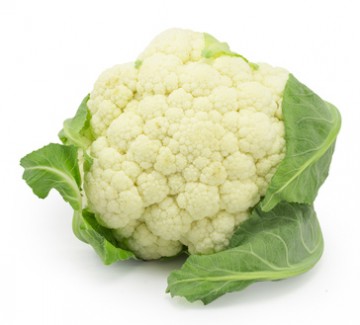 1. karfiol a ryžu uvarte zvlášť v osolenej vode, pozor – len do polomäkka
2. na olivovom oleji a masle opražte do zlatista na malé kocky nakrájanú cibuľu
3. pridajte hotovú ryžu, chvíľu opražte a odstavte
4. smotanu zohrejte takmer do varu a pridajte nastrúhaný muškátový oriešok a mleté biele korenie
5. dno zapekacej misy vymažte olivovým olejom, vysypte strúhankou, pridajte vrstvu ryže, potom na ružičky rozobratý karfiol, opäť ryžu a zakončite vrstvou karfiolu
6. zalejte smotanou a posypte nastrúhaným parmezánom
7. zapekajte pri 175 C asi 20 – 30 min.KelKel so žlto zelenými zvlnenými listami dorastajúci do hmotnosti 1-1,5 kg.PôvodPochádza z Apeninského poloostrova a poznali ho už v antickom Ríme. Patrí medzi hlúbovú zeleninu. Podobne ako kapusta je kel rozšírený po celom svete. Je významnou a obľúbenou zeleninou najmä v západných krajinách Európy.Iné názvybrassica oleracea var. gemmifera (lat), růžičková kapusta (cz), brussels sprout (en), rosenkohl/rosenköhlchen (de)Ďalšie účinné látkyVšetky jeho druhy sú bohaté na vlákninu, udržujú tak v priaznivom stave nás tráviaci systém. Kel obsahuje vitamín C, vitamíny skupiny B, vitamín E a K. Je v ňom aj draslík, vápnik, horčík, síra, železo, fosfor, selén a kyselina listová. Najmä kučeravý kel obsahuje mnoho karoténov.Význam pre zdravieKto má problémy so žalúdkom, pečeňou alebo ho trápia črevné problémy, mal by jesť práve kel; ten navyše i priaznivo pôsobí pri znižovania cholesterolu. A ak vezmeme do úvahy i zvyšovanie celkovej imunity a hojenie ekzémov a iných kožných problémov, čo sa tiež kelu pričíta, je určite mnoho dôvodov, prečo sa tejto zelenine nevyhýbať.ZaujímavosťZvláštnosťou je, že sa nedá kvasiť, nehodí sa do surových šalátov a nepoužíva sa na konzervovanie. Ťažisko kuchynského využívania spočíva v príprave varených, dusených, zapekaných a vyprážaných jedál.UpozornenieV listoch kelu kučeravého môžu byť nahromadené ťažké kovy alebo olovo (zo spalín). Je preto nanajvýš dôležité ho dôkladne umyť. Varte kel do mäkka, nie pridlho, aby nestratil veľa vitamínov.Recept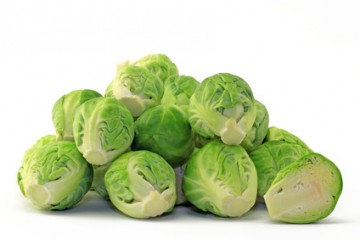 Kelový prívarokIngrediencie:
500 g kelu, 40 g oleja, 40 g hladkej múky, 20 g cibule, 300 g zemiakov, voda, soľ, cesnak, majorán, mleté čierne korenie.Postup prípravy:
Umytý kel pokrájame na rezance a dáme do vriacej posolenej vody variť. Neskoršie pridáme očistené zemiaky pokrájané na menšie kúsky a spolu uvaríme. Z oleja a múky pripravíme ružovú zápražku, pridáme do nej nadrobno posekanú cibuľu, trochu popražíme, zalejeme vodou, dobre rozmiešame, prilejeme do kelu a ešte spolu povaríme. Nakoniec pridáme majorán, rozotretý cesnak a mleté čierne korenie.KôporJednoročná bylina s popolovosivo ryhovanou, rozkonárenou stonkou zakončenou okolíkom žltkastých kvetov. Čiarkovité, viackrát perovito zložené listy vyrastajú striedavo zo stonky. Plody sú dvojnažky, okolíky sa odrezávajú postupne, ako dozrievajú a dosušia sa (nažky potom samé vypadajú). Celá rastlina aromaticky vonia.PôvodKôpor pochádza z východnej oblasti Stredozemia a zo západnej Ázie.Iné názvyanethum graveolens (lat), kopr (cz), dill (en/de), dille (de), gurkenkraut (de)Ďalšie účinné látkyKôpor je bohatý napríklad na vitamíny C a A, vápnik, fosfor a draslík.Význam pre zdraviePomáha pri poruchách tráviaceho traktu, zvyšuje chuť do jedla, pri zápaloch dýchacích ciest, na zvýšenie produkcie materského mlieka, na upokojenie pri nespavosti. Od nepamäti sa vývar zo semien používal napríklad proti detskej kolike alebo dospelým pri pokazenom žalúdku či bolestiach hlavy. Surové rozžuté semienka osviežujú a osladzujú dych.ZaujímavosťRímski bojovníci si ním vraj pred zápasom potierali svaly, aby boli silnejší.UpozornenieKôpor treba v kuchyni používať opatrne, pretože vo väčšom množstve dodáva jedlu trpkú až horkastú chuť. Ak pripravujeme omáčku, kôpor do omáčky pridávame až nakoniec, pretože to úplne stačí na to, aby do nej prenikla jeho korenistá vôňa. Pre jeho tuhú arómu ho skladujte dobre uzavretý.ReceptKôprová omáčka s vajcomIngrediencie:
50 g masla, 40 g hladkej múky, 1 žĺtok, 3 dl mlieka, soľ, ocot, kôporPostup prípravy:
V mlieku rozšľaháme žĺtok, múku a soľ, pridáme maslo a na miernom ohni šľaháme do zhustnutia. Postupne prilejeme mlieko, okyslíme octom a ochutíme nadrobno posekaným kôprom. Podávame s volským okom alebo s natvrdo uvareným vajcom a s novými zemiakmi alebo knedľou.KukuricaKukurica je jednoročná tráva dorastajúca do výšky 1 až 3 metrov. Z plného stebla vyrastajú striedavo dlhé a štíhle listy v dvoch zvislých radoch. Skoré odrody majú na hlavnom steble 8-12 listov, neskoré 24 a viac. Listová čepeľ je široká, podlhovasto kopijovitá, s výrazným stredným rebrom.PôvodNálezy zvyškov kukuričných vretien v jaskyniach dokazujú, že už v roku 3000 pred n.l. sa Indiáni Južnej a Strednej Ameriky živili kukuricou. O niekoľko tisícročí neskôr Kolumbus priviezol kukuricu do Európy.Iné názvyzea mays (lat), kukuřice (cz), corn (en), maize (en), mais (de), kukuruz (de)Ďalšie účinné látkyObsahuje hlavne saponíny, flavóny, allantoín a z minerálnych látok predovšetkým draslík, vápnik a selén. Kukurica neobsahuje lepok, pri žltých kukuričných zrnách zaváži vysoký obsah karotenoidov a B vitamíny. Hodnotnými rastlinnými ochrannými látkami pre výživu ľudí, ktoré nájdeme v kukurici, sú inhibítory proteáz.Význam pre zdravie– chráni sietnicu a prispieva k tomu, aby sa zachovala zraková schopnosť
– ochraňuje telo proti vstupu voľných radikálov
– znižuje riziko výskytu rakoviny, infarktu a mŕtviceZaujímavosťKukurica je surovina vo vyše 500 druhoch výrobkov, od detskej výživy po priemysel a umenie. V priemysle sa zo zŕn vyrába škrob, dextrín, cukor, sirup, lieh, olej, kukuričný lepok, acetón, papier, celulóza, linoleá, izolačné dosky, dextróza a furfol.UpozornenieZ kukurice sa často odstraňujú šupky a klíčky aj s ich hodnotnými účinnými látkami. Preto kupujte radšej kukuričnú krupicu z celých pomletých zŕn.ReceptKukuricová polievka s mrkvou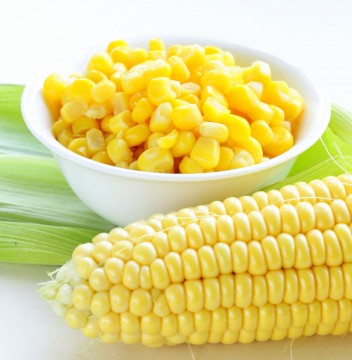 Ingrediencie:
– 350 g kukurice,
– 2 mrkvy,
– 1 cibula,
– 1 – 2 hrste ryže,
– papriková pasta,
– sladká smotana,
– soľ,
– mleté čierne korenie,
– petržlenová vňať,
– olej.Postup:
Na oleji speníme nakrájanú cibuľu, pridáme nastrúhanú mrkvu, kukuricu, opražíme. Zalejeme vodou a smotanou. Osolíme, okoreníme, pridáme 1 – 2 lyžice paprikovej pasty a povaríme 7 – 10 minút. Pridáme ryžu a varíme ešte 5 minút. Odstavíme a necháme postáť, kým dôjde ryža.KvakaKvaka je koreňová zelenina blízka vodnici (okrúhlici), no je menej pikantná a dorastá do väčších rozmerov. Na jedlo sa používajú listy a koreň. Vysieva sa v marci až apríli. Nemá rada čerstvo pohnojenú pôdu. Býva bielej, zelenkavej, žltej alebo fialovej farby.PôvodKvaka je starodávna zelenina, ktorá sa na Blízkom východe pestuje už 4-tisíc rokov. Starí Gréci aj Rimania si ju veľmi považovali a vyšľachtili niekoľko nových druhov. Práve objavenie a dovoz zemiakov ju posunuli do úzadia.Iné názvybrassica napus subsp. rapifera (lat), tuřín (cz), rutabaga (en), swede (en), turnip/yellow turnip (en), steckrübe (de), wruke (de), kohlrübe (de), butterrübe (de), erdkohlrabi (de), unterkohlrabi (de), untererdkohlrabi (de), ramanken (de), bodenkohlrabi (de), schwedische rübe (de)Ďalšie účinné látkyJe bohatá na minerálne látky, vitamíny a látky podporujúce trávenie. Poskytuje len málo energie /27 kcal – 100g/ a preto je vhodná pri redukčnej diéte, nemá skoro žiadny tuk, ale veľké množstvo vlákniny. Obsahuje množstvo minerálov ako draslík, vápnik, fosfor, vitamín C a karotén.Význam pre zdravieKvaka čistí krv od kyseliny močovej a preto je zdravá pre ľudí trpiacich dnou alebo reumou.ZaujímavosťAk kvaka nebola vašim obľúbencom keď ste boli ešte deti, mali by ste dať tejto zeleninu druhú šancu. Má o trošku silnejšiu chuť ako repa, je jemne korenistá a považuje sa za mix medzi repou a kapustou. Európania nazývajú túto zeleninu kvaka alebo repka olejnatá; v Amerike to je žltá repa.UpozornenieAk si chceme kvaku vypestovať vo svojej záhrade, odporúča sa, aby sme s jej vysievaním začali v marci až apríli. Nemá rada čerstvo pohnojenú pôdu. Je odolná menším mrazom, dobre znáša vyššiu nadmorskú výšku, ale čo jej nevyhovuje je presušenie.ReceptKvaka zapečená s vajcom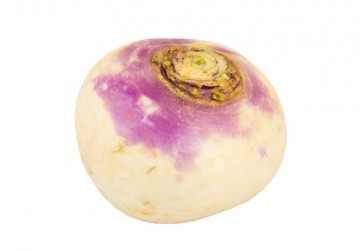 Suroviny:
– 1 kvaka
– 4 vajcia
– 250 ml smotany
– 150 g tvrdého syra
– nadrobno nasekaná petržlenová vňať.Postup:
Očistenú kvaku nakrájame na malé kúsky alebo na kocky a podusíme alebo opečieme na masle. Kúsky kvaky rovnomerne navrstvíme na plech alebo na servírovacie panvice. Surové vajcia rozhabarujeme s kyslou smotanou a nastrúhaným syrom. Touto masou polejeme pripravenú kvaku a zapečieme v rúre. Pred podávaním posypeme petržlenovou vňaťou alebo kôprom.MangoldV prvom roku vyrastá ružica listov a podzemnú časť tvorí malý rozkonárený koreň. Listy sú vzpriamené, veľké, podlhovastého tvaru a majú bublinatý povrch. Listové stopky sú zdužinatelé, krehké a šťavnaté. Farba listovej čepele a listovej stopky môže byť svetlozelená, tmavozelená, červená a fialová, v závislosti od odrody. V druhom roku vyrastá 1 až 1,5 m vysoká stonka. Na nej sa tvorí metlina s päťpočetnými kvetmi. Plodom je nažka, kde sa v klbkách formujú semená. Semeno mangoldu, podobne ako u príbuzných druhov tvorí klbôčko zložené z 3-5 semien.PôvodMangold poznali už starí Rimania a Gréci. Oddávna sa pestoval aj v Egypte a Číne. Dnes je obľúbený v západných krajinách Európy, najmä vo Francúzsku, Nemecku, Taliansku, Švajčiarsku, ale aj inde.Iné názvybeta vulgaris subsp. vulgaris (lat), mangelwurzel/mangold wurzel (en), mangel beet/field beet/fodder beet (en), krautstiel (de)Ďalšie účinné látkyJe bohatý na vitamíny B, A a C, ale aj na prvky ako draslík, horčík, fosfor, železo a vápnik, rutín a iné.Význam pre zdravieRutín a kvercetín, ktoré spolu s kyselinou askorbovou (vitamín C) majú protisklerotické a protizápalové účinky. Kyselina listová pôsobí priaznivo na reguláciu červených a bielych krviniek. V listoch obsiahnuté bioflavonoidy majú významný účinok pri zápale žíl a posilnení kapilár. Obsahuje aj malé množstvo oleja s polonasýtenými mastnými kyselinami, má vysoký podiel vlákniny a nízku energetickú hodnotu, čo je dôležité pri redukčných diétach. Sladkastú chuť a nepatrnú repovú príchuť spôsobuje betaín. Vo fialovo sfarbených odrodách sa nachádzajú antokyány, ktoré majú tiež ochranný účinok na organizmus.ZaujímavosťMangold sa môže pestovať takmer všade, ale najlepšie sa mu darí na vlhkých pôdach s vysokým obsahom živín. Znáša aj polotieň a prospieva mu vyššia relatívna vlhkosť vzduchu. Môže sa pestovať aj na pôdach vyhnojených maštaľným hnojom. V záhrade sa seje po skorých druhoch zelenín alebo aj ako prvá zelenina na jar. Na väčších plochách ho zaraďujeme zväčša ako druhú plodinu.UpozornenieMangold je spravidla bohatší na kyselinu šťavelovú než špenát. Kyselina vytvára s vápnikom v črevách nerozpustné zlúčeniny a v prípade nadmernej konzumácie mangoldu zabraňuje telu v zúžitkovaniu tohto minerálu dôležitého pre kosti. Ideálna porcia mangoldu na osobu je 150-200g.ReceptMangoldové závitky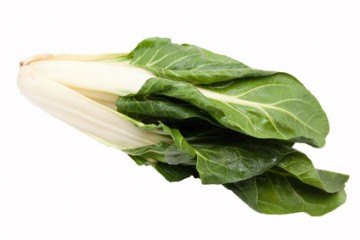 600 g mangoldu, 50 g masla, mleté čierne korenie, muškátový oriešok, krémový syr žervé rozmiešaný s mliekom na hustú smotanu, 2 lyžice strúhaného syra čedar, lyžica roztopeného maslaMangold očistíme, umyjeme, listy oddelíme od stoniek. Stonky nakrájame nadrobno a na rozohriatom ruku ich 10 minút podusíme. Okoreníme, stiahneme plameň na čo najúspornejšie a do zeleniny primiešame žervé, strúhaný syr a roztopené maslo. Premiešame, krátko podusíme a odložíme z ohňa. Listy krátko predvaríme, rozložíme ich, uložíme na ne syrovú plnku a pevne zvinieme, aby tvorili malý balíček. Poukladáme ich do plastovej nádoby, prípadne ich dáme na podnos predmraziť a potom ich uložíme v mikroténovom vrecku do mrazničky.MrkvaMrkva obyčajná je dvojročná kultúrna rastlina, väčšinou má červený koreň, viackrát perovito zložený, silne strihanými listami a príjemnou vôňou. V druhom roku rastlina vyháňa hranatú, rozkonárenú stonku, ktorá je striedavo obrastená strihanými listami a ukončená zloženým okolíkom bielych kvetov.PôvodPochádza z južnej Ázie, z oblasti Afganistanu, Iránu a Pakistanu, kde ešte prežívajú jej divý a neskultivovaný zástupcovia a tvoria tak centrum rôznorodosti druhu. História jej rozšírenia nie je celkom jednoznačná. Predpokladá sa, že sa v 10. storočí rozšírila do celej oblasti od Indie po východné Stredomorie. V 12. storočí sa dostala až do západnej Európy a do Číny. V súčasnosti sa najviac pestuje v Európa, Ázii a Severnej Amerike. Divokých zástupcov tohto druhu môžeme objaviť vo voľnej prírode aj u nás.Iné názvydaucus carota subsp. sativus (lat), mrkev (cz), carrot (en), karotte (de), möhre (de), mohrrübe (de), gelbrübe (de), gelbe rübe (de), rüebli (de), riebli (de), wurzel (de)Ďalšie účinné látkyMrkva je bohatá na vitamíny A a betakarotén. Ďalej obsahuje vitamíny B, C, E, H, kyselinu listovú, pantotenovú, kremičitú, pektínové látky a silice a z dôležitých stopových prvkov najmä, draslík, sodík, vápnik, horčík, fosfor, síru, mangán, železo, meď a zinok.Význam pre zdravieZnižuje cholesterol, predchádza zápche, pomáha pri kožných chorobách, nedokrvení a oslabení organizmu. Chráni zrak. Znižuje riziko rakoviny pľúc. Povzbudzuje chuť k jedlu, napomáha tráveniu. Pomáha zachovávať zuby a štruktúru kostí. Je vynikajúcou regeneračnou potravinou, ak sa človek cíti vyčerpaný alebo sa zotavuje.ZaujímavosťPri dusení sa otvoria bunky mrkvy a obsah betakaroténu ľahšie prejde z čreva do krvi. Iba ak spolu s mrkvou konzumujeme trocha kvalitného tuku, príjme telo v tuku rozpustný betakarotén v plnom rozsahu.UpozornenieO mrkve je známe, že môže obsahovať jedovaté látky. Nedávno sa pri bežnom testovaní v niektorých mrkvách našla neprijateľne vysoká hladina organofosforových pesticídov (na vyhubenie vši mrkvovej). Pokiaľ mrkvu oškrabeme a odkrojíme hornú časť, zbavíme sa prakticky všetkých zvyškov týchto látok.ReceptMrkvový džús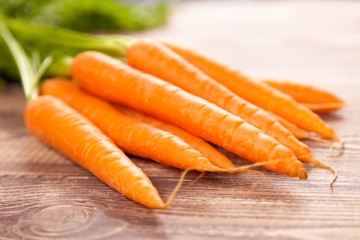 Suroviny: 1/2 kg očistenej mrkvy, polievkovú lyžicu kyseliny citrónovej a oleja, liter a pol vody.Postup:
Mrkvu nakrájame na kolieska a dáme do tlakového hrnca. Zalejeme vodou, pridáme olej a varíme asi 30 minút. Potom rozmixujeme, pridáme ešte 5 litrov vody, 3 polievkové lyžice medu a kyselinu citrónovú. Pre lepšiu chuť môžeme pridať jednu karotelu. Ešte horúcu mrkvovú šťavu nalejeme do čistých fliaš s patentovými uzávermi. Uchovávame v chlade.OkrúhlicaBuľvy okrúhlice majú rôzne tvary. Môžu byť guľovité, guľovito sploštené, hruškovité i vretenovitého tvaru ako repa. Farba buliev môže byť biela, žltá alebo sivočierna. Dužina je biela alebo žlto-oranžová. Kultivar Albína má biele guľaté buľvy, ktoré sú odolné proti drevnateniu, a je vhodný pre všetky spôsoby pestovania. Má veľké stopkové a mierne ochlpené listy.PôvodPochádza z hornatých častí Číny, Prednej Ázie a z oblasti Stredomoria. V týchto oblastiach sa dodnes vyskytuje ako burina. V období antiky sa pestovala v Grécku i v starom Ríme ako potravina i ako krmivo. V stredoveku bola okrúhlica v Európe jednou zo základných potravín. Po rozšírení zemiakov v Európe sa jej pestovanie postupne obmedzovalo. V súčasnosti je jej pestovanie významné vo Francúzsku, Anglicku, Škandinávii.Iné názvybrassica rapa L. subsp. rapa (lat), vodnice (cz), turnip (en), teltower Rübchen (de)Ďalšie účinné látkyDužina obsahuje bielkoviny a vlákninu, z minerálnych prvkov draslík, fosfor, vápnik, sodík a síru. Obsah vitamínov kolíše.Význam pre zdravieOkrúhlicu môžeme využiť rôznymi spôsobmi. Dá sa konzumovať čerstvá ako reďkovka alebo tepelne upravená vo forme šalátu, kaše či dusená. Pomáha pri poruchách tráviaceho traktu.ZaujímavosťPočas vegetácie sa okrúhlica pestovaná v riadkoch plečkuje, okopáva a jednotí. Jarné výsevy zberáme v júni a v júli, letné v októbri až v novembri. Hmotnosť buľvy sa má pohybovať od 70 do 600 gramov. Okrúhlica starnutím drevnatie, preto sa odporúča konzumovať mladé buľvy.ReceptKus-kus s rybouSuroviny:
– 800 g ryby (alebo kuracie mäso)
– 30g masla
– 150 g olivového oleja
– 600g kuskus
– 500 g kapusty
– 1 cibuľa
– 200 g zemiakov
– 200 g mrkvy
– 150 g okrúhlice
– 100 g bôbov
– 2 lyžičky rajčinového pretlaku
– 1 lyžička korenia ADŽIKA (podľa želania)
– 1 malej lyžičky čierneho korenia
– mletá škorica – málo
– soľ
– príloha: chliebPostup:
Bôby namočíme deň dopredu.
Osolené ryby (kuracie mäso), osmažíme len krátko (niekoľko minút) s cibuľou na oleji. Pridáme adžiku, čierne korenie, pohár vody, rajčinový pretlak a bôby, dusíme 15–20 minút.
Potom doplníme kapustové listy, zemiaky (vcelku), na polovicu prerezanú mrkvu a okrúhlicu. Do rajnice nalejeme ešte 1,5 litra vody, privedieme do varu, a varíme 30 minút.
Časťou vývaru zalejeme kuskus, prikryjeme a počkáme 5 minút.
Kuskus preložíme na misu.
Z vývaru odstránime vrchnú tukovú vrstvu, pridáme maslo, mletú škoricu, dobre premiešame, zalejeme kuskus. Navrch poukladáme kúsky mäsa a zeleniny, necháme chvíľu trochu postáť a podávame.Paprikae to nevysoká a rozvetvená rastlina. Na zadnej časti listov sa krásne vynímajú plody – šešule 1-2 cm veľké. Niektoré druhy majú až 50 šešuliek. Šešule sú spočiatku zelené, neskôr sa zafarbujú do červena, oranžova alebo žltá.PôvodPaprika bola dôležitou potravinovou zložkou národov Južnej a Strednej Ameriky už dávno predtým, ako sa stala známou v našich krajinách. Do Európy sa dostala vďaka cestám Krištofa Kolumba. Stále sa stupňujúcim svetovým obchodom sa paprika rýchlo rozšírila do Afriky, Blízkeho východu a juhovýchodnej Ázie až do Japonska.Iné názvycapsicum (lat), bell pepper/sweet pepper/pepper (en)Ďalšie účinné látkyObsahuje 10x viac vitamínu C ako v porovnaní s citrónom, vitamíny B1, B2, E, betakarotén, lykopén, vlákninu. Žiarivú farbu dosahuje vďaka flavonoidom. Typickú vôňu a chuť spôsobujú silice. Za štipľavosť vďačí alkaloidu kapsaicínu.Význam pre zdravieVitamín C neutralizuje voľné radikály a posilňuje obranyschopnosť organizmu. Prírodná látka kapsaicín povzbudzuje činnosť zažívacieho traktu. Beta karotén posilňuje bunky, brzdí proces starnutia a chráni pred škodlivým vplyvom slnka na pokožku. Pre vysoký obsah vitamínu C sa odporúča jesť ju preventívne pri prechladnutí. Jedna stredne veľká paprika pokryje dvoj až trojnásobok dennej potreby dospelého človeka. Vitamín C sa z papriky nevytráca ani ohrievaním ani pečením. Červená paprika obsahuje 9 x viac betakaroténu a 2x viac vitamínu C ako zelená.Význam pri chudnutíStimuluje a povzbudzuje tráviacu a obehovú sústavu, podporuje metabolizmus a pomáha telu spaľovať tuk.ZaujímavosťNa sušenie sa najviac hodí do botanickej zrelosti vyzretá koreninová paprika, z ktorej sa vyrába mletá červená paprika. Sušia sa aj tenkostenné odrody štipľavých paprík. Tie sa tiež môžu mlieť na práškovú papriku, ale dobre sa uchovávajú aj celé vysušené plody. Z nich sa podľa potreby odrezávajú kúsky, ktorými sa ochucujú jedlá.UpozornenieNadmerná konzumácia paprík môže vplyvom látok znižujúcich zrážanlivosť krvi vyvolať napr. krvácanie z nosa, spomaliť hojenie rán, zosíliť symptómy podráždenia alebo zápalu žalúdočnej sliznice, môže dôjsť i k poškodeniu pečene.Recept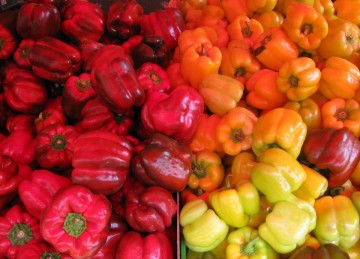 Paprika plnená syrom a šunkouIngrediencie:
– zelená paprika 4 ks
– tavený syr 150 g
– tvrdý údený syr 50 g
– šunka 200 gPostup prípravy:
Papriku umyjeme, zrežeme vršky so stopkou a očistíme od jadierok. Do papriky natlačíme na samý spodok trojuholník taveného syra, na to plátok šunky (alebo šunkovej salámy) a kúsok údeného syra. Vrstvy opakujeme a natláčame na seba, až kým nie je paprika naplnená až nahor, pričom ju uzatvoríme plátkom šunky (aby nám počas smaženia syr nevytiekol). Takto naplnené papriky vysmažíme na rozpálenom oleji (pomaly na slabom ohni) zo všetkých strán až kým paprika nezmäkne.ParadajkaRastliny rajčiaka jedlého sú jednoročné, dvojročné a v zriedkavých prípadoch i trvalé rastliny, ktoré najskôr vyrastajú rovno zo zeme, v neskoršom štádiu vývoja však majú sklon k plazivosti. Jednotlivé stonky tejto rastliny môžu dosahovať dĺžku až 4 m. Blízko miesta vyrastania majú stonky priemer 10 až 14 mm, sú zelené, majú jemné ochlpenie a smerom ku koncom majú väčšinou akoby plstenú pokrývku. Ochlpenie sa skladá z jemných trichómov, ktoré môžu mať dĺžku až 0,5 mm.PôvodHistória paradajky siaha až do 5.storočia pred našim letopočtom. V tomto čase ich začali pestovať peruánski Indiáni. Do Európy ich doniesol Kolumbus na konci 15. storočia, o vyše dvesto rokov neskôr sa paradajky stali bežnou súčasťou jedálneho lístka. V súčasnosti sa pestujú hlavne v juhoeurópskych krajinách.Iné názvyrajčiak, rajčina, solanum lycopersicum (lat), rajče (cz), tomato (en), tomate (de), paradeiser/paradeisapfel/paradiesapfel (de)Nutričné hodnotyJedna stredne veľká paradajka obsahuje 1.08g bielkovín, 22 kalórií a 1.5g vlákniny.Ďalšie účinné látkyJe málo takých kuchynských rastlín, ktoré možno tak všestranne použiť a ktoré obsahujú toľko vitamínov (A-B-C) ako rajčiaky. Čerstvo obraté rajčiaky obsahujú 1,6 mg percent karotínu – životne dôležitého výživného prvku ľudského organizmu. Okrem toho obsahujú aj minerálne látky a rastlinné kyseliny (lykopén), ktoré im dodávajú jemnú chuť a arómu.Význam pre zdraviePre nízky obsah kalórií sú tiež výborným pokrmom pri znižovaní hmotnosti. Sú výborným pomocníkom pri preventívnom boji s rakovinou a pre bohatý obsah betakaroténu slúžia tiež ako prevencia pred infekčnými chorobami. Paradajková šťava je okrem toho dobrá proti únave a bolestiam hlavy. Podľa posledných výskumov vedcov z Kalifornskej univerzity v Los Angeles je známe i to, že paradajky prospievajú pľúcam aj očiam. Paradajky obsahujú látku lykopén, ktorá pôsobí ako ochrana pľúcnych stien pred pôsobením nadmerného množstva ozónu a ktorá pravdepodobne dokáže ochrániť aj pred degeneratívnou očnou chorobou, ktorá postihuje mnoho ľudí po päťdesiatke.ZaujímavosťV Španielsku sa ich urodí tak veľa, že sa tu stali každoročnou tradíciou paradajkové „vojny“. Desiatky ton zrelých plodov sa znehodnotia pri ohadzovaní sa ľudí, aby sa takto umelo zvýšila ich cena.UpozornenieNezrelé paradajky môžu zapríčiniť nevoľnosť a bolesti hlavy. Preto vždy odstráňte lôžko pri stopke a zelené miesta – obsahujú škodlivý solanín.ReceptZapekané kuracie prsia s paradajkou a mozzarellou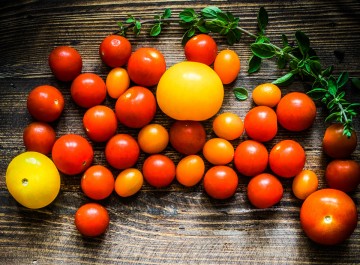 Suroviny:
– 500 g kuracie prsia
– 1 balenie mozzarella
– 1 ks paradajka
– olivový olej
– čierne korenie
– soľ
– čerstvá bazalka
– čerstvý tymiánPostup:
Kuracie prsia nakrájame na plátky, jemne vyklepeme, posypeme tymiánom, osolíme, okoreníme. Následne krátko restujeme na olivovom oleji. Orestované mäso poukladáme do zapekacej nádoby vymastenej olivovým olejom. Paradajku a mozzarellu nakrájame na plátky, rovnomerne rozložíme na mäso a dáme zapiecť.Zapekáme cca. 15 minút pri teplote 200°C, ak chceme mať povrch viac chrumkavý, zapneme gril na 3 až max. 5 minút. Podávame ľubovoľne s ryžou alebo šalátom.PaštrnákJe to asi 0,3—1,0 m vysoká rastlina. Má zbrázdenú ostro hranatú stopku. Listy sú vajcovité, nepárno perovito zložené. Kvety sú biele alebo červenkasté, niekedy žltkasté až zelenkasté. Kvitne v júli a v auguste. Plody sú holé a úzko krídlaté dvojnažky. Konzumnou časťou paštrnáku je koreň najčastejšie vretenovitého tvaru, podobný petržlenu. Šupku má žltkastú, dužina je biela. Má príjemnú sladkastú chuť s arómou, pripomínajúcou petržlen.PôvodTáto cenná zelenina zostáva u nás dlhé roky nedocenená. Patrí medzi staré zeleniny a pestoval sa od pradávna. Dodnes divo rastie v západnej Európe. Semená paštrnáku sa našli pri vykopávkach z mladšej doby kamennej vo Švajčiarsku. V stredoveku bol rozšírený v celej Európe. Je veľmi obľúbený najmä vo Francúzsku, Anglicku a v severoeurópskych štátoch.Iné názvypastinaca sativa (lat), pastinak/pastiňák (cz), parsnip (en), pastinak/pastinake (de), germanenwurzel (de)Ďalšie účinné látkyMá vysoký obsah minerálnych látok (draslík a kremík), éterických olejov, nezanedbateľný je obsah vitamínu C a vitamínov skupiny B.Význam pre zdravieÉterické oleje priaznivo pôsobia na trávenie a nervový systém. Posilňuje pokožku a spojivové tkanivo, znižuje vysoký krvný tlak.ZaujímavosťMálokto vie, že jeho výživová hodnota je vyššia ako u petržlenu. Je mrazuvzdorný, tak si ho môžeme zberať aj v zime, podľa potreby. Ak sa skladuje v chladničke, uchová si viac živín ako pri izbovej teplote.ReceptPaštrnáková polievka so zeleným jablkomSuroviny
– olivový olej a trošku masla
– 1 veľká cibuľa
– 4 veľké paštrnáky
– 1 veľké jablko Granny Smith
– 1 liter zeleninového vývaru
– 100 ml sladkej smotany
– 2 ČL kari korenia
– citrónová šťava
– biele mleté korenie
– morská soľ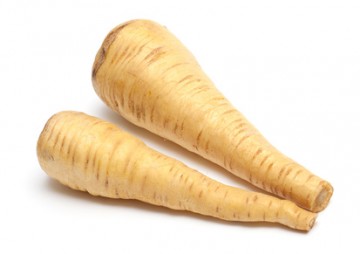 Postup
– Cibuľu, paštrnáky a jablko olúpeme a nakrájame nadrobno.
– Do rýchlovarnej konvice dáme zovrieť vodu a zalejeme ňou zeleninový bujón, ktorý poriadne premiešame aby v ňom neostali žiadne hrudky.
– Na horúcom oleji s maslom ošmahneme cibuľku do sklovita, pridáme kari korenie a nakrájaný paštrnák. Restujeme na vysokej teplote asi 1min.
– Zalejeme horúcim vývarom, privedieme do varu, znížime teplotu a pod pokrievkou necháme jemne vrieť asi 10min. Potom pridáme nakrájané olúpané jablko a varíme ďalších 3-5min. Množstvo vývaru je nutné prispôsobiť množstvu zeleniny – polievka má byť hustá takže stačí ak je zelenina vývarom akurát pokrytá.
– Polievku rozmixujeme ručným mixérom do hladka, pridáme sladkú smotanu a dochutíme soľou, bielym korením a citrónovou šťavou podľa chuti. Ešte raz necháme polievku prevrieť.
– Podávame s jogurtom alebo kyslou smotanou a čerstvým chlebom.PatizónJe to druh tekvice diskovitého tvaru, na okrajoch charakteristicky zvlnený. Od ostatných druhov tekvíc sa odlišuje kríčkovitým vzrastom a tvarom plodov.PôvodPatizón bol pravdepodobne vyšľachtený v Severnej Amerike, no pestoval sa i v Mexiku.Iné názvycucurbita pepo (lat), patizon (cz), yellow squash (en), patisson (de)Ďalšie účinné látkyPatizón obsahuje pomerne malé množstvo minerálnych látok a vitamínov s výnimkou draslíka.Význam pre zdravieVzhľadom na nízku hodnotu sodíka sa radí medzi vynikajúce zeleniny pri liečbe srdcových a obličkových porúch. Má močopudné účinky. Pre nízky obsah sušiny a nízkokalorickú hodnotu sa konzumácia patizónov odporúča pri redukčných diétach.ZaujímavosťEnergetický obsah patizónov je 100J v 100 g hmoty, tekvica obyčajná má vyššiu hodnotu, 142 J v 100 g hmoty. Mladé plody patizónov sú vhodné aj na vyprážanie, chuťovo sú podobné baklažánom alebo vyprážanému syru. U nás menej známe sú ďalšie dva druhy, tekvice – kabačky a tekvica muškátová.ReceptVyprážaný patizón s cesnakomIngrediencie:
patizóny, cesnak, soľ, hladká múka, vajce a strúhanka na obalenie, olej na vyprážanie.Postup prípravy:
Patizóny prekrojíme, vydlabeme jadierka a olúpeme. Nakrájame na plátky asi 5mm hrubé. Natrieme cesnakom rozotretým so soľou a necháme chvíľu odležať. Obalíme v trojobale a vypražíme.PažítkaTrváca cibuľovitá rastlina vysoká 15-50 cm. Listy sú kopijovité, duté a vyrastajú trsovité z malých cibuliek. Má svetlofialový guľovitý kvet, kvitnúci v máji až auguste. Obľubuje slnečné stanovište alebo polotieň.PôvodPochádza najpravdepodobnejšie z Talianska, ale už v stredoveku bola známa v Ázii i v Amerike.Iné názvyallium schoenoprasum (lat), pažitka (cz), šnytlík (cz), chive (en), schnittlauch/graslauch/binsenlauch/brislauch (de), jakobszwiebel (de), schnittling (de)Ďalšie účinné látkyObsahuje vysoké množstvo vitamínu C, ďalej riboflavínu, draslíka, vápnika, fosforu, sodíka, železa a beta-karoténu.Význam pre zdraviePažítka je výborné stomachikum – podporuje chuť do jedla a tvorbu tráviacich štiav. Je účinná aj proti črevným parazitom a znižuje krvný tlak. Chráni pred rakovinou pažeráka, žalúdka, hrubého čreva, prsníkov i pľúc. Má tiež protisklerotický, dezinfekčný a imunostimulačný účinok.ZaujímavosťPažítka je zeleninový druh, ktorý nemá na prostredie veľké požiadavky. Prakticky ju môžeme pestovať všade, od nížin až po horské oblasti. Veľmi dobre sa jej darí v podhorských oblastiach, pretože pri nižších teplotách rastliny vytvárajú mohutnejšie trsy a listy. Veľmi dobre sa jej darí v pôdach ľahších až piesočnatých, dostatočne zásobených dusíkom a draslíkom. Zamokrené a kyslé pôdy nie sú na jej pestovanie vhodné. Na živiny nie je pažítka mimoriadne náročná.UpozorneniePažítka nie je veľmi vhodná na sušenie. Sušiť ju napriek tomu môžeme, no musíme mať na pamäti, že sušením stráca svoju výraznú chuť a arómu. Po vysušení sa pažítka preto používa už len ako ozdoba.ReceptŽemľová polievka s pažítkouIngrediencie:
40 g masla, 2 žemle, 1 1/4 litra vody, 60 g miešanej koreňovej zeleniny, soľ, mleté čierne korenie, 1 dl smotany, 1 vajce, pažítka.Postup prípravy:
Na masle opražíme pokrájané žemle. Do vody dáme variť očistenú, pokrájanú zeleninu, osolíme a keď je zelenina mäkká, vložíme do nej opraženú žemľu a dobre povaríme, až sa žemľa rozvarí. Potom všetko prelisujeme, okoreníme mletým čiernym korením a chvíľu povaríme. Do hotovej polievky prilejeme v smotane rozmiešané vajce a posekanú pažítku.PetržlenPetržlen záhradný je dvojročná rastlina dosahujúca v prvom roku 30 cm a v druhom až 1 meter. Má silný, mrkve podobný koreň a šťavnaté stonky zakončené jednoduchými kučeravými listami. Drobné žltozelené kvety sa objavujú v lete druhého roku. Petržlenu sa darí najlepšie v úrodnej, vlhkej a dobre priepustnej pôde. Vyhovuje mu slnečné stanovište, alebo polotieň.PôvodPochádza z východného Stredomoria, kde rastie divo. Poznali ho už pred naším letopočtom ako liečivú rastlinu a koreninu starí Gréci a Rimania. Gréci, ktorí ho pokladajú za posvätnú rastlinu, ho však nepoužívajú.Iné názvypetroselinum crispum (lat), petržel (cz), parsley/garden parsley (en), petersilie/petersil/peterli (de), peterle/peterling/petergrün (de)Nutričné hodnoty100g petržlenu obsahuje: 6.33g sacharidov, 2.97g bielkovín a 3.3g vlákniny.Význam pre zdraviePetržlen sa z hľadiska medicínskeho považuje hlavne za diuretikum – močopudný prostriedok vhodný na ľadvinové problémy, rozpúšťanie ľadvinových kameňov, ďalej ako prostriedok povzbudzujúci trávenie a vypudzujúci plyny. Semená petržlenu obsahujú látku apiol, ktorá môže byť vo vysokých dávkach toxická! Apiol podporuje maternicové sťahy. V Rusku existuje prípravok s názvom Supetin, ktorý obsahuje 85% petržlenovej šťavy a používajú ho k vyvolaniu maternicových sťahov pri pôrode. Na začiatku 20. storočia boli vysoké dávky apiolu podávané k vyvolaniu potratu. Čaj zo semien petržlenu je v Nemecku často predpisovaný aj ľuďom s vysokým krvným tlakom. Čaj z petržlenovej vňate má taktiež vlastnosti pomáhajúce znižovať horúčku. Petržlen má v porovnaní s ostatnými liečivými rastlinami vysoký obsah chlorofylu. Chlorofyl je aktívna zložka väčšiny osviežovačov dychu. Takže pre Váš svieži dych postačí požuvať zopár lístkov čerstvej petržlenovej vňate.ZaujímavosťAko listová zelenina bola a zostáva významným estetickým aj chuťovým doplnkom pri súkromných aj oficiálnych hostinách. Využíva sa v podstate celá rastlina. Koreň, listy aj semená obsahujú priaznivé silice v liečivom množstve.UpozornenieAko každú vňať, aj petržlenovú používame čerstvú, pretože po 2 dňoch stráca arómu. Na dlhšie uskladnenie ju zmrazíme, tak ju máme k dispozícii po celú zimu. Nie je správne variť ju spolu s jedlom, pretože petržlenové lístky stratia svoju arómu a obsah účinných látok.ReceptKapustová polievka so smotanou a petržlenom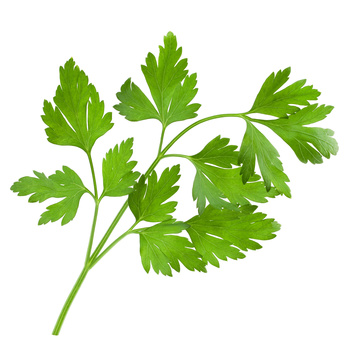 Ingrediencie:
150 g fazuľových strukov, 500 g kyslej kapusty, 1 paprika, 2 rajčiaky, 200 g koreňovej zeleniny, soľ, 1 liter vody, 1/4 l kyslej smotany, petržlenová vňaťPostup prípravy:
Koreňovú zeleninu umyjeme, očistíme a pokrájame na malé kocky. Potom ju dáme variť do posolenej horúcej vody. Neskôr pridáme očistené fazuľové struky, kyslú kapustu, olúpanú, na kúsky pokrájanú papriku a rajčiaky. Zahustime rozšľahanou kyslou smotanou a okoreníme umytou, nadrobno posekanou petržlenovou vňaťou.PórNarastá do výšky 0,40—0,90 m. Má zelené až zelenomodré listy, belavé až ružové kvety, ktoré vytvárajú okolík a predlženú cibuľu.PôvodPór je liečivá zelenina pochádzajúca z Prednej Ázie. Jej liečivé účinky sa využívali už v staroveku. Gréci a Rimania ju okrem iného považovali za výborný protijed pri otrave alkoholom.Iné názvyallium porrum (lat), pórek (cz), leek (en), porree (de), breitlauch (de), winterlauch (de), Welschzwiebel (de), gemeiner lauch (de), spanischer lauch (de), aschlauch (de), fleischlauch (de)Nutričné hodnoty100g póru obsahuje: 14.15g sacharidov, 1.5g bielkovín a 1.8g vlákniny.Význam pre zdraviepôsobí proti mikroorganizmomúčinný pri nafukovaní a ďalších črevných ťažkostiach (v črevách bojuje proti baktériám a kvasinkám)prečisťuje krv a celkovo detoxikuje organizmus na viacerých úrovniachvďaka obsahu kyseliny listovej a železa pomáha pri liečbe chudokrvnosti (anémie)pozitívne vplýva na srdce, chráni cievy, reguluje krvný tlakpodporuje činnosť obličiek, je močopudný (zbavuje telo prebytočnej vody)pomáha pri nechutenstveje liekom proti kašľuodporúča sa brať pri reumatických ochoreniach a dneznižuje hladinu cukru, cholesterolu a tuku v krvipomáha cievam oddiaľovať procesy starnutiaZaujímavosťO pozitívnych vlastnostiach póru sa vedelo už aj v antickom Ríme. Svetoznámy cisár Nero patril medzi jeho najväčších ctiteľov. Veril, že mu pór pomáha posilňovať hlasivky.Pri špeciálnom skladovaní v chladiarňach s teplotou 0 celzia možno pór 3 mesiace uchovávať bez väčších strát účinných látok.UpozorneniePretože pór obsahuje väčšie množstvo solí kyseliny šťaveľovej, nie je vhodný pre ľudí, ktorí majú choré obličky a žlčník. Soli kyseliny šťaveľovej tiež zhoršujú vstrebávanie vápnika.ReceptVarený pór so syrom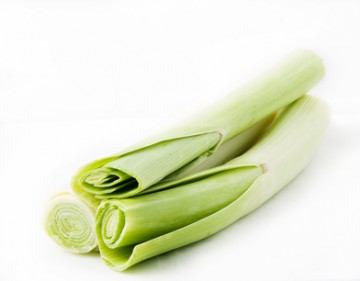 Ingrediencie:
800 g póru bez listov, 80 g masla, 60 g strúhanky, voda, soľPostup prípravy:
Očistený pór vložíme do vriacej osolenej vody a varíme. Po uvarení ho vyberieme a posypeme strúhankou opraženou na masle. Podávame so zemiakovou kašou.RebarboraRebarboru pestujeme pre dužinaté listové stopky, ktoré dorastajú do 50 až 70 cm dĺžky. Veľké, lopúchom podobné listy, sú mierne zvlnené. Korene siahajú hlboko do pôdy a pod povrchom sa vytvára koreňová hľuza, ktorá u starších rastlín zdrevnatie. Na koreňoch sa vytvárajú veľké púčiky, z ktorých nad zemou vyrastá ružica listov. Dužinaté stopky môžeme zaradiť skôr medzi ovocie ako do zeleniny.PôvodRebarbora pochádza z východnej Sibíri a severného Mongolska. Patrí do čeľade stavikrvovitých a pestuje sa v celej Európe. U nás si zatiaľ nezískala veľkú obľubu, čo je na škodu. Keby sme ju vysadili a venovali jej pozornosť, dlho by nám prinášala úžitok.Iné názvyrheum rhabarbarum (lat), rhubarb (en), rhabarber (de), gemüse-rhabarber (de), krauser rhabarber (de)Nutričné hodnoty100g rebarbory obsahuje: 4.54g sacharidov, 0.8g bielkovín a 1.8g vlákniny.Ďalšie účinné látkyOkrem kyseliny citrónovej a jablčnej však obsahujú v bunkovej šťave aj kyselinu oxalovú. Preto sa nemôže konzumovať vo veľkom pri krivici a hypokalcémii.Význam pre zdraviePodporuje krvotvorbu, vývoj buniek a optimálnu činnosť mozgu a nervov. Vápnik upokojuje nervy a podporuje tvorbu kostnej hmoty, preto je rebarbora zvlášť vhodná pre ženy v období menopauzy. Vysoký obsah draslíka v rebarbore pomáha zasa odvodňovať organizmus, čo je mimoriadne dôležité pre ľudí s nesprávnymi stravovacími návykmi. Rebarbora je tiež bohatým zdrojom vlákniny, ktorá viaže tuky, detoxikuje, podporuje peristaltiku čriev a potláča tak zápchu.ZaujímavosťPranostiky hovoria, že rebarboru by sme mali konzumovať do Jána, lebo potom vraj už tak dobre nechutí. Podľa kulinárskej mágie sa rebarbora považuje za rastlinu lásky. Za najdokonalejší pokrm lásky si vraj treba predstaviť rebarborový koláč s jahodami.UpozornenieListy rebarbory obsahujú jedovaté látky. Konzumovať by sme mali preto výhradne iba jej stonku. Ak vás trápia obličkové kamene alebo máte podráždenú sliznicu žalúdka, nekonzumujte rebarboru vôbec. V týchto prípadoch by vám mohla kyselina šťavelová, ktorá je v rebarbore zastúpená, spôsobiť zdravotné problémy.ReceptRebarborový koláčIngrediencie:
350 g hladkej múky, 40 g sójovej hladkej múky, 180 g Hery, 1/2 balíčka prášku do pečiva, soľ, voda. Plnka: 400 g rebarbory, 150 g práškového cukru, 50 g hrozienok, citrónová šťava, 3 bielka, 150 g práškového cukru.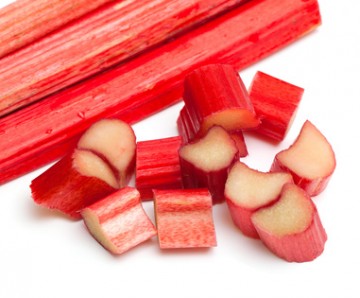 Z múky, prášku do pečiva, tuku, soli a vody vypracujeme cesto, ktoré rozvaľkáme na múkou posypanej doske a vložíme na plech. Na plát cesta uložíme plnku. Pečieme v dobre vyhriatej rúre. Pred dopečením potrieme vyšľahaným snehom z bielkov s cukrom a dáme dopiecť. Plnka: Rebarboru olúpeme, pokrájame na kolieska, premiešame s cukrom a hrozienkami.ReďkovkaJe jednoročná typická jarná zelenina. Konzumuje sa krehká a šťavnatá buľvička, ktorá je najčastejšie guľatá alebo podlhovastá, či dlhá ako mrkva. Najobľúbenejšie sú skoré jarné guľaté reďkovky červenej farby.PôvodTáto zelenina rastie po celom miernom pásme. Zmienky o nej pochádzajú aj zo starovekého Egypta. Otroci pracujúci na pyramídach vraj reďkovku dostávali ako odmenu.Iné názvyraphanus sativus (lat), ředkev/ředkvička (cz), radish (en), radieschen/radies (de)Nutričné hodnoty100g reďkovky obsahuje: 3.4g sacharidov, 0.68g bielkovín a 1.6g vlákniny.Význam pre zdraviePomáha pri prevencii rakovinových ochorení. Éterické oleje podporujú tvorbu žlče a urýchľujú zažívací proces. Používa sa pri liečení ochorení žlčníka, žalúdka a priedušiek. Obľúbená miniatúrna koreňová zelenina ničí baktérie, uvoľňuje hlieny, mierni kašeľ, zmierňuje pálenie záhy, odstraňuje zápchu a plynatosť. Čistí obličky a močové cesty, čím zabraňuje tvorbe obličkových a močových kameňov. Znižuje hladinu cholesterolu a tukov v krvi. Dodáva nutričné látky na krvotvorbu a rast buniek. Má schopnosť aktivizovať nervy a mozog. Ideálne je jesť reďkovku surovú. Vtedy je najúčinnejšia proti škodlivým baktériám a plesniam, ktoré sídlia už na jazyku a sliznici podnebia. Ďalší boj pokračuje v žalúdku a črevách. Tieto antibakteriálne a antimykotické účinky sa prejavujú pálením, ktoré vyvoláva horčicový olej.Význam pri chudnutíZvyšuje tvorbu tráviacich štiav, takže telo dokáže rozložiť a spracovať potravu efektívnejšie.ZaujímavosťReďkovka patrí k najviac kontaminovaným druhom zeleniny. Ak je hnojená dusíkatými hnojivami, dostáva sa do nej množstvo solí a kyseliny dusičnej. V ľudskom tele sa tieto látky menia na dusičnany a dusitany, ktoré s aminokyselinami bielkovín vytvárajú jedovaté karcinogénne nitrozamíny.UpozornenieReďkovky môžu byť kontaminované dusičňanmi z hnojív, ktoré sa pôsobením slín a žalúdočných štiav menia na nebezpečné jedovaté dusitany pôsobiace rakovinotvorne. Je preto vhodnejšie nakupovať bioreďkovky ak ich plánujeme konzumovať v dávke nad 100g denne.ReceptLetný cestovinový šalát s reďkovkou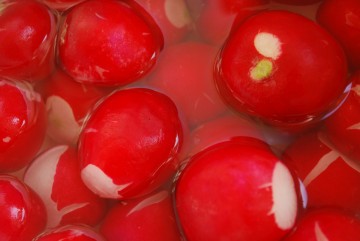 Suroviny:
– 500 g cestovina farebná
– 1 ks čínska kapusta
– 300 g eidam
– 1 ks tatárska omáčka menšia
– 1 ks kyslá smotana
– 1 ks uhorka
– 3 ks paradajka
– 3 ks paprika veľká farebná mäsitá
– 1 ks cuketa
– 5 ks redkvička červená
– šunková salámaCestovinu uvaríme, zeleninu nakrájame na kocky, eidam a šunku tiež a pridáme tatársku omáčku a smotanu.RukolaMá charakteristickú štipľavú chuť a rastie v ružici vykrajovaných listov podobných púpavovým listom.
Podľa ostrosti a množstva vykrojení sa rozlišuje až 27 druhov tejto šalátovej rastlinky.PôvodRukola pochádza z Európy (z Grécka, Francúzska a Talianska) a západnej Ázie.Iné názvyeruca sativa (lat), arugula (en), salad rocket (en), roquette (en), rugula (en), colewort (en), rucola (en,de), rauke (de)Nutričné hodnoty100g rukoly obsahuje: 3.65g sacharidov, 2.58g bielkovín a 1.6g vlákniny.Ďalšie účinné látkyRukola obsahuje aj veľké množstvo beta-karoténu.Význam pre zdraviePrečisťuje a podporuje chuť k jedlu. Má pozitívny vplyv na čistotu krvi a pečene. Odvar z koreňa pomáha pri zažívacích problémoch, listy rukoly sú zase cennými bojovníkmi proti únave a oslabenej imunite.ZaujímavosťVlastnosti, ktoré má reďkovka, platia narovnako i pre rukolu, sú si teda vo väčšine pozitív blízke.ReceptŠalát s rukolou a cherry paradajkami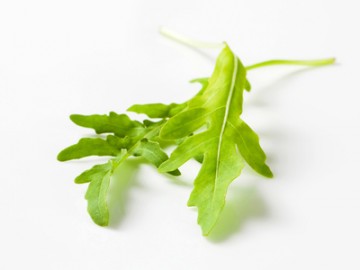 Suroviny:
– 1 zväzok rukoly
– 1 ks mozzarelly
– 100 g paradajky cherry
– 100 g olivy
– 50 g paradajky sušené
– krutóny
– bazalka
– olej olivovýPostup receptu:
Mozzarellu nakrájame na menšie kocky, ak sme použili mini mozzarelly, tie rozkrájame na polovice. Cherry paradajky a olivy poprekrajujeme na polovice. Sušené paradajky nakrájame na tenšie pásiky. Všetko spolu zmiešame s umytou rukolou a krutónami. Polejeme olivovým olejom a trochu dochutíme bazalkou, prípadne môžeme trošku posoliť. Dobre premiešame.SójaSója /Glycine max, Glycine soja/ patrí medzi dvojročné teplomilné rastliny. Je to krík dorastajúci do výšky 50-90 cm, má trojpočetné chlpaté listy a v období kvitnutia drobné fialové kvietky. Semenami sú bôby okrúhleho alebo oválneho tvaru. Ich farba je zväčša svetlohnedá, no niektoré odrody mávajú bôby zelené, čierne alebo mozaikovo sfarbené. Sója má veľmi krátke vegetačné obdobie – úrodu možno zbierať už 100 dní od vyklíčenia.PôvodSója je jednou z najstarších kultúrnych rastlín. Pochádza z Číny, kde sa pestovala už v 11 storočí pred n.l. V Európe patrí medzi najkratšie pestované strukoviny, u nás sa začala pestovať asi pred 100 rokmi.Iné názvyglycine max (lat), soybean/soya bean (en), sojabohne/soja (de)Nutričné hodnoty100g sóje obsahuje: 30.16g sacharidov, 36.49g bielkovín a 9.3g vlákniny.Ďalšie účinné látky– 36-40% bielkovín podobného zloženia ako bielkoviny najkvalitnejšieho mäsa. Obsahuje všetky esenciálne aminokyseliny.
– 20% tukov tvorených hlavne polynenasýtenými mastnými kyselinami. Medzi nimi sa vyskytuje aj kyselina linolová, esenciálna mastná kyselina, ktorá plní dôležité funkcie v organizme.
– Lecitín 1.7% dôležitý pre činnosť nervového systému, pôsobí na znižovanie cholesterolu v krvi, znižuje riziko pred aterosklerózou a inými závažnými ochoreniami.
– Veľa nerastných látok – dvakrát viac vápnika než v mlieku dvakrát viac železa než v hovädzej pečeni a šesťkrát viac než v špenáte, K, P, Mg.
– Veľký podiel vlákniny (2.5 – 5.8%), ktorá priaznivo ovplyvňuje činnosť tráviaceho traktu a chráni ho pred nádorovým ochorením.Význam pre zdravieznižuje cholesterolupravuje trávenie, reguluje a optimalizuje činnosť cievzlepšuje činnosť pečenechráni pred srdcovo-cievnymi ochoreniami, pomáha znižovať krvný tlak a hladinu cholesterolu v krvipomáha predchádzať osteoporózepravidelná konzumácia napomáha znížiť potrebnú dávku inzulínu pri cukrovkefytoestrogény pomáhajú zmierňovať klimakterické ťažkosti žien v súvislosti s menopauzou.UpozornenieVysoká hladina kyseliny fytinovej (phytic acid) v sóji znižuje asimiláciu vápnika, horčíka, medi, železa a zinku. Túto kyselinu v sóji nie je možné neutralizovať bežným spracovaním, ako je močenie, alebo dlhé a pomalé varenie. Táto potom spôsobuje poruchy vývoja detí. Inhibítory enzýmu trypsín v sóji reagujú s trávením bielkovín a spôsobujú poruchy pankreasu. Zvieratám počas testov inhibítory trypsínu zo sóje spôsobovali spomalený rast. Sójové fytoestrogény narušujú endokrinné funkcie a spôsobujú neplodnosť a rakovinu prsníka u dospelých žien. Sú tiež antityroidným (napádajú štítnu žľazu) činiteľom, spôsobujú hypotyroidizmus a rakovinu štítnej žľazy.ZaujímavosťSojový syr tofu je jedným z najhodnotnejších výrobkov zo sóje. Pri jeho výrobe sa namočené semená pomelú, zvaria a šupkové a vláknité látky scedia. Toto sójové mlieko sa so soľou alebo kyselinou nechá zraziť. Vzniknutý bielkovinový koláč sa vylisuje a nareže na bloky. Chladí a uskladňuje sa vo vode.ReceptFalošná držková polievka so sójou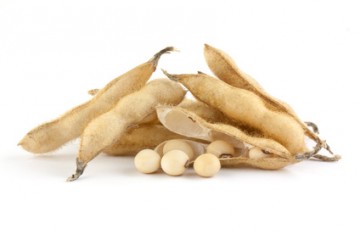 Potrebujeme:
– 2 cibule
– rastlinný olej
– 1 balík sójových plátkov
– sójová omáčka
– mletá červená paprika
– 4 PL ovsených vločiek
– soľ
– mleté čierne korenie
– 3 strúčiky cesnaku
– majoránkaPostup:
Cibuľu pokrájajte nadrobno a speňte ju na troche oleja. Pridajte suché (nenamočené) sójové plátky, ktoré ste pokvapkali sójovou omáčkou a nechali ju chvíľu nasiaknuť. Osmažte, podlejte trochou vody a duste 20 min. Potom odstavte, nechajte vychladnúť a pokrájajte na malé kúsky, pásiky a odložte (použite ich ďalej ako držky). Druhú cibuľu speňte na oleji, pridajte mletú červenú papriku, pripravené sójové držky a podlejte vodou. Duste do polomäkka. Potom doplňte vodou (alebo bujónom z kocky) a vsypte ovsené vločky. Dovarte do mäkka. Hotovú polievku podľa chuti osoľte a okoreňte mletým čiernym korením a dochuťte rozotreným cesnakom a majoránkou. Môžete zahustiť múkou, rozmiešanou vo vode.ŠošovicaŠošovica jedlá je jednoročná rastlina so vzpriamenou, na báze značne rozvetvenou stonkou, ktorá je mierne poliehavá, 0,20-0,60m vysoká, na priereze štvorhranná, ryhovaná. Má párnoperovité šesťjarmové listy, ktoré sa skladajú z pozdĺžne vajcovitých až čiarkovitých lístkov s kopijovitými prílistkami.Súkvetie – strapec – je vytvorené z dvoch alebo aj štyroch kvetov. Kvety sú drobné, biele alebo jasno modrofialové s bielou strieškou.Struk je dvojkrídlový, sploštený, takmer kosoštvorcový, obsahuje 1-2 semená diskovitého tvaru s priemerom 2-9 mm.Semená sú jednofarebné /olivovozelené, žltohnedé, tmavomodré, čierne a tiež strakaté. Podľa veľkosti ich delíme na veľkosemenné /priemer 5-8mm/ a drobnosemenné /priemer 2-5mm/.PôvodŠošovica sa jedla už dávno. Pochádza zo Stredného východu. V okolí Stredozemného mora slúžila ako výmenná komodita pri obchodoch. Rozličným sťahovaním národov sa rozšírila po celej Európe a Afrike. V Ríme sa zase našiel recept zo 4. storočia pred n. l.Iné názvylens culinaris (lat), čočka (cz), lentil (en), linse (de), erve (de)Nutričné hodnoty100g šošovice obsahuje: 60g sacharidov, 26g bielkovín a 31g vlákniny.Ďalšie účinné látkyŠošovica obsahuje trikrát viac vápnika než obilniny a sedemkrát viac železa ako špenát. Zo všetkých strukovín je šošovica najbohatšia na bielkoviny a obsahuje najmenej tukov. Na rozdiel od fazule je ľahšie stráviteľná, obsahuje menej trieslovín.Význam pre zdravieObsahuje vlákninu, ktorá podporuje činnosť čriev a pomáha pri zápche. Má v sebe aj veľa železa, tým podporujú tvorbu, ale aj cielenú obnovu krvi. Je vhodná aj pre diabetikov, lebo znižuje obsah cukru v krvi. Vysoký obsah vitamínu B sa postará o povzbudenie celej látkovej premeny. Dôležitá je pri liečbe rakoviny čreva a srdcových chorobách.Význam pri chudnutíVýborne prečisťuje črevá, zvyšuje množstvo dobrých baktérií v tráviacej sústave, pôsobí preventívne proti jojo efektu.ZaujímavosťŠošovica je veľmi rozšírená v indickej kuchyni, kde ju nájdeme pod menom dhal. Po ryži je hneď na druhom mieste v tradičnej indickej kuchyni.ReceptŠošovicová polievka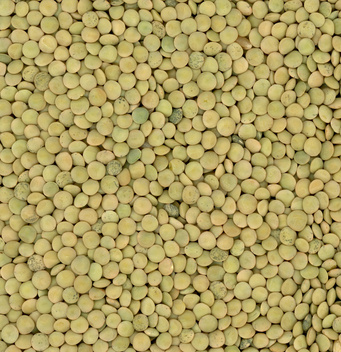 Ingrediencie:
200 g šošovice, 1 cibuľa, 2 bobkové listy, 3 strúčiky cesnaku, 2 zemiaky, soľ, majorán.Postup:
Prebratú a umytú šošovicu spolu s cibuľou v celku, bobkovými listami a očistenými strúčikmi cesnaku dáme variť do studenej vody. Uvaríme do polomäkka. Zemiaky očistíme, umyjeme a postrúhame na jemnom strúhadle. Takto pripravené zemiaky vložíme do polievky a uvaríme do mäkka. Nakoniec posolíme a necháme prejsť varom. Polievku odstavíme a dochutíme majoránom.Špargľarváca rastlina dorastajúca do výšky až 150 cm, s rozkonárenými stonkami, úzkymi listovitými útvarmi. Kvitne v lete, plody sú okrúhle červené bobule. Rastie na nížinách, pahorkatinách, stráňach, lúkach, aj úbočiach, húštinách.PôvodPodľa niektorých prameňov pochádza špargľa z oblastí okolo Stredozemného mora, podľa iných zo strednej Ázie a južného Ruska. Tak či onak, ľudia si špargľu z mnohých dôvodov obľúbili už pred viac ako piatimi tisícmi rokov. Tešili sa na ňu labužníci vysokých vrstiev v Číne, Egypte, starom Grécku i Ríme a Ľudovít XIV. jej chuti a povesti prepadol natoľko, že mu ju museli servírovať každý deň.Iné názvyasparagus officinalis (lat), chřest (cz), špargl (cz), asparagus (en), gemüsespargel/gemeiner spargel (de)Nutričné hodnoty100g špargle obsahuje: 3.88g sacharidov, 2.2g bielkovín a 2.1g vlákniny.Ďalšie účinné látkyŠpargľa má vysoký obsah vody, je ľahko stráviteľná. Typickú chuť jej dodávajú éterické oleje, najmä kyselina asparagínová, ktorá je dôležitá na metabolizmus bielkovín. Užitočné baktérie v pečeni sa zasa rýchlejšie množia vďaka inulínu, cukru, ktorý sa nachádza vo výhonkoch.Význam pre zdraviePrečisťuje krv, lebo je močopudná, podporuje činnosť obličiek a vylučovanie škodlivých látok. No a pri redukčnej diéte si nemôžete vybrať lepšie jedlo. V Kámasútre sa môžete dočítať, že špargľa okrem svojich zázračných liečivých účinkov podporuje sexuálny apetít, a pôsobí ako zaručené afrodiziakum tak pre mužov, ako i ženy. Zázračná špargľa odvádza mnoho balastných látok, čo pozitívne vplýva na trávenie, a vďaka jej pravidelnému užívaniu možno znížiť riziko rakoviny pečene. Navyše obsahuje probiotický cukor inulín, ktorý dlhodobo zvyšuje počet užitočných baktérií v pečeni. Poriadna porcia špargle a jej častá konzumácia taktiež pomáha ženám predchádzať rizikám v tehotenstve. Keďže je bohatá na kyselinu listovú, železo a vápnik, pre budúce mamičky je ideálnou zeleninou, ktorá by určite nemala chýbať na ich jedálnom lístku.ZaujímavosťKeďže špargľa má močopudný účinok, vďaka ktorému sa z tela odbúravajú škodlivé látky, odborníci odporúčajú týždňovú špargľovú kúru. Počas nej by ste mali mať na obed ako hlavný chod špargľu a vypiť počas dňa dve šálky vývaru. Ten získate zo šupiek a koncov, ktoré zvyčajne putujú do koša. Pri kúre však musíte zabudnúť na kávu a alkohol. Okrem toho, že očistíte svoje telo, špargľa vám prinesie tú správnu letnú náladu.UpozornenieVzhľadom ku vysokému obsahu dusičňanov (350mg v 500g) nesmie byť opakovane ohrievaná. Naviac obsahuje veľké množstvo purínu, ktorý zvyšuje v kĺboch hladinu soli kyseliny močovej.ReceptŠpargľová krémová polievka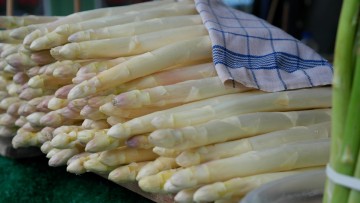 Ingrediencie:
400g uvarenej špargle
1/2 l slepačieho vývaru alebo jedna kocka slepačieho bujónu povarená vo vode
40g hladkej múky
40g masla
1 žĺtok
3 lyžice smotany
soľ
muškátový oriešokŠpargľu ošúpeme, nakrájame na 2-3 cm kúsky a uvaríme v 1/2 l vody. Z múky a masla pripravíme svetlú zápražku, zalejeme vývarom zo špargle, pridáme slepačí vývar a všetko povaríme. Žĺtok rozhabarkujeme so smotanou a opatrne vmiešame do polievky. Už nevaríme. Do polievky vložíme uvarenú špargľu a dochutíme soľou a strúhaným muškátovým orieškom.ŠpenátMá pomerne slabú a plytkú koreňovú sústavu a preto je náročný na vlahu. Pri nedostatočnej vlhkosti pôdy špenát rastie pomaly, vytvára málo listov horšej kvality. Sucho ďalej podporuje predčasné vybiehanie do kvetu. Špenát neznáša kyslé pôdy, preto ich musíme upraviť vápnením.PôvodKultivovaný bol v juhozápadnej Ázii. Cez Sýriu a Arábiu sa dostal do severnej Afriky, a ďalej do Španielska odkiaľ sa šíri po celej Európe. Prvé recepty, v ktorých sa používa špenát, sú zachované v kuchárskej knihe z roku 1390.Iné názvyspinacia oleracea (lat), spinach (en), spinat/echte spinat (de), gemüsespinat (de), gartenspinat (de)Nutričné hodnoty100g špenátu obsahuje: 3.6g sacharidov, 2.9g bielkovín a 2.2g vlákniny.Ďalšie účinné látkyHoci špenát neobsahuje až toľko železa, ako sa o ňom popísalo, má však množstvo cenných živín, pre ktoré sa oplatí zaradiť ho do svojho jedálneho lístka. Špenát je bohatým zdrojom kyseliny šťaveľovej, ktorá viaže vápnik.Význam pre zdraviePravidelná konzumácia špenátu sa odporúča všetkým, ktorí si chcú zachovať zrak, najmä však ľuďom nad 50 rokov. Preukázali sa totiž jeho ochranné vlastnosti na sietnicu. Špenát obsahuje aj železo a dokonca viac, než je ho v mäse. Hoci sa železo z rastlín absorbuje ťažšie ako to, ktoré je živočíšneho pôvodu, prítomnosť vitamínu C v špenáte a v iných jedlách podstatne zlepšuje vstrebávanie tohto minerálu. Konzumácia čerstvej šťavy zo špenátu je vhodná v prípade anémie. Proteíny v špenáte zabraňujú vstrebávaniu cholesterolu a žlčových kyselín. Jeho pravidelná spotreba pomáha pri znižovaní cholesterolu v krvi.V ďaka svojmu bohatému obsahu kyseliny listovej alebo folátov, ktoré okrem antianemického účinku zabraňujú určitým poškodeniam plodu, je špenát ideálnou zeleninou pre tehotné ženy. Špenát sa pre svoj vysoký obsah vitamínov a minerálov odporúča najmä tým, ktorí sa venujú fyzickej práci a športu a adolescentom počas obdobia prudkého rastu. Špenát nemá takmer žiadne kalórie (v 100 gramoch sa nachádza len 20 kcal). Je pravda, že ak si do neho pridáte smotanu, niekoľko vajec a poriadnu dávku omastených zemiakov, vyrovná sa iným kalorickým jedlám. Napriek tomu je to stále zdravšia alternatíva k cestovinám alebo mäsu.Význam pri chudnutíZo špenátu sa energia uvoľňuje postupne, vďaka čomu zaháňa pocity hladu. Reguluje aj hladinu tuku v krvi.ZaujímavosťOznačenie “železný kráľ“ dostal špenát vďaka matematickej chybe. Pri analýze bola jednoducho zle napísaná desatinná čiarka. Táto nepresnosť vznikla v roku 1870, keď istý vedec posunutím desatinnej čiarky obsah tohto kovu v špenátových listoch znásobil. Prečo nás však naše mamy a babky nútili jesť špenát ešte dávno po zistení tejto chyby? Jednoducho preto, že i napriek odhaleniu omylu sa až do 80. rokov často uvádzali chybné údaje. Špenát však neobsahuje 30 mg železa, ale len 3 mg.UpozornenieŠpenát môže v dôsledku chemického hnojenia obsahovať nadmerné množstvá dusičňanov. Vysoký podiel kyseliny šťavelovej bráni dôležitému vstrebávaniu vápnika v črevách. Preto špenát nekonzumujeme viac než 2x do týždňa.ReceptPalacinky so špenátomZ celozrnnej alebo prosnej múky, vajca, štyroch lyžíc minerálky a štipky soli urobíme palacinkové cesto. Necháme 20 minút odstáť. Dvesto gramov posekaného čerstvého špenátu zmiešame so 40 g tvarohu, dvoma lyžicami parmezánu, pretlačeným cesnakom, strúhaným muškátovým orieškom, soľou a korením. V hrnčeku rozpustíme maslo, poprášime múkou a podlejeme mliekom. Ochutíme soľou, korením a citrónovou šťavou. Upečiem dve palacinky, naplníme špenátovou zmesou a polejeme bešamelovou omáčkou.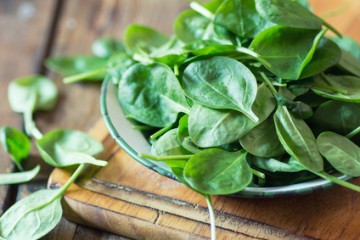 TekvicaU nás je najznámejšia tekvica veľkoplodá a tekvica obyčajná. Veľkoplodá má mohutné plody, ktoré môžu vážiť 30 aj viac kilogramov. Majú rôzne zafarbenie šupky aj dužniny. Tekvica obyčajná sa pestuje v rade odrôd – napríklad patizón s bielymi, diskovitými plodmi s vrúbkovaným okrajom.PôvodObjavením Ameriky sa dostala tekvica, najväčšia bobuľa na svete, aj na naše nivy a pláne. Nateraz sa pestuje vo všetkých krajinách v oblasti Stredozemného mora, vo východnej Európe, Ázii a najmä v Južnej a Severnej Amerike.Iné názvycucurbita maxima (lat), tykev (cz), dýně obrovská (cz), pumpkin (en), riesen-kürbis (de)Nutričné hodnoty100g tekvice obsahuje: 6.5g sacharidov, 1g bielkovín a 0.5g vlákniny.Ďalšie účinné látky90–95% tekvice tvorí voda, z toho vyplýva jej nízka energetická hodnota. 100g tekvice obsahuje 55–56kJ z čoho cukry tvoria len 1,7g. Ako bonus v nej nájdete iba 0,2 g tuku. Dobrá správa je, že spomínaných 100g tekvice pokryje až 29% dennej dávky betakaroténu. V tekvici nechýbajú ani antioxidanty, zdraviu prospešný škrob, pektín, nenasýtené kyseliny.Význam pre zdravieJe ľahko stráviteľná, pri redukčnej a diabetickej diéte ako stvorená. Tekvicové jadierka, ktoré vydlabete, by bol hriech vyhodiť. Dodajú telu potrebné polynenasýtené a mononenasýtené mastné kyseliny, ktoré sú vynikajúce pre zdravie nervov, mozgu a ciev. Obsahujú minimálne množstvá možných alergénov. Nemusíte sa ich preto báť, aj keď alergiami trpíte.ZaujímavosťSemená tekvíc sa najčastejšie konzumujú lúpané, pražené a solené. Vďaka zvláštnej, takmer orieškovej chuti sa stali neodmysliteľnou súčasťou polievok a celozrnného pečiva. Sú oveľa chutnejšie a podstatne zdravšie ako chrumky či čipsy. Jadierka obsahujú stopové prvky, zinok, dôležitý selén, vitamíny, minerály a zdravé oleje. Napomáhajú látkovú premenu a regulujú hladinu cholesterolu. Sú vhodnou pochutinou k vínu alebo pivu.ReceptTekvica na smotane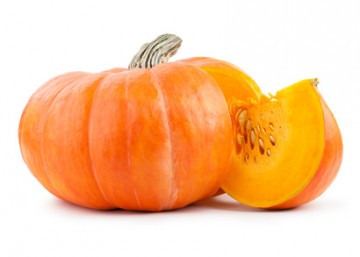 Ingrediencie:
400 g tekvice, 2 lyžice octu, 30 g masla, 30 g cibule, 30 g masla a 30 g hladkej múky na zápražku, 2 kocky cukru, soľ, mleté čierne korenie, 1,25 dl kyslej smotany, čerstvý kôporPostup prípravy:
Čerstvú tekvicu olúpeme, rozkrojíme, dužinu s jadrami zoškrabeme a tekvicu pokrájame na malé kocky alebo hrubé rezance. Potom ju položíme na veľkú misu, pokvapkáme octom a necháme asi pol hodiny stáť. Na masle opražíme cibuľu pokrájanú nadrobno, pridáme cukor a pripravenú tekvicu, všetko osolíme, okoreníme, trocha zalejeme horúcou vodou a udusíme do mäkka. Mäkkú tekvicu zahustíme svetlou maslovou zápražkou, pridáme kyslú smotanu, čerstvý kôpor posekaný nadrobno a všetko dobre povaríme. Podávame so zemiakmi.TopinamburPopisTopinambur je rastlina dorastajúca do výšky 1-5 m patriaca do čeľade astrovitých. Jej nadzemná časť sa podobá slnečnici, na mohutnej rozkonárenej stonke rozkvitajú na jeseň žlté kvety. Podzemná časť obsahuje dve až tri tucty drobných hľúz, ktoré svojim tvarom môžu variovať od vretenovitej cez hruškovitú až po jablkovitú formu. Od odrody tiež súvisí sfarbenie šupky, pričom jeho paleta siaha od svetlohnedej až po fialovú. Dužina má však pri všetkých odrodách svetlú farbu. Topinambur je podobný zemiakom, no chuťovo sú si navzájom odlišné a svojou chuťou pripomína mladý kaleráb s príchuťou slnečnicových jadierok.PôvodPôvodnou domovinou topinambura bolo Mexiko. Neskôr sa rozšíril do Strednej Ameriky – k povodiu rieky Mississippi, kde ho ako burinatú rastlinu začali pestovať indiáni kmeňa Hurónov. Do Európy ho priviezli francúzski námorníci v roku 1605 kde ju pomenovali podľa indiánskeho kmeňa Topinambus. Z Francúzska sa rozšírila do ďalších európskych krajín. V súčasnosti sa predáva iba v určitých regiónoch, a to od októbra do mája.Iné názvyslnečnica hľuznatá, židovský zemiak, jeruzalemská artičoka, helianthus tuberosus (lat), slunečnice topinambur (cz), topinambur hlíznatý (cz), židovské brambory (cz), jeruzalémské artyčoky (cz), topinambour (en), jerusalem artichoke (en), sunroot (en), sunchoke (en), earth apple (en), erdartischocke (de), jerusalemartischocke (de), topinambour (fr)Nutričné hodnoty100g topinamburov obsahuje: 17.44g sacharidov, 2g bielkovín a 1.6g vlákniny.Ďalšie účinné látkyObsahuje aj biologicky aktívne látky, pektínové látky, organické kyseliny a aminokyseliny. Má vysoký obsah cukru.Význam pre zdravie– znižuje hladinu cukru v krvi
– priaznivo pôsobí na trávenie a preventívne proti chorobám tráviacej sústavy
– má komplexný účinok na funkčnosť pečene a jej detoxikáciu
– chráni tenké črevo pred zápalmiPrípravaPod studenou tečúcou vodou hľuzy dôkladne umyjeme.Kefkou na zeleninu odstránime všetky zvyšky zeminy.Topinambury pred samotným ošúpaním niekoľko minút blanšírujeme vo vriacej vode. Potom ich podobne ako zemiaky scedíme a prepláchneme studenou vodou.Nakoniec pomoci kuchynského noža odstránime šupku. Ošúpané hľuzy pripravujeme podľa vybraného receptu.OdrodyV našich končinách sa pestuje niekoľko odrôd:v Českej republike je obľúbená odroda “Běloslupké”v Maďarsku odroda “Bárdi”nemci obľubujú odrody “Bianka” a “Gute Gelbe”v Poľsku sa najčastejšie stretneme  s odrodami “Albik” a “Rubik”ZaujímavosťPre vysoký obsah cukru hľuzy topinamburu dokážu prezimovať v pôde a odoslať zmrznutiu až do –30 stupňov Celzia.Pražený topinambur je známy aj ako náhrada kávy.V Južnom Nemecku sa z topinamburových hľúz vyrába pálenka. Tú zvyknú miestni obyvatelia konzumovať po jedle ako digestívum.UpozornenieHoci má topinambur preukázateľné liečivé účinky, patrí na Slovensku k zakázaným druhom rastlín. Je to z dôvodu, že znehodnocuje pôdu a nedovolí okolitým rastlinám rásť. Za porušenie zákona a pestovanie tejto invazívnej rastliny hrozí pokuta od 3000 až do 10000 EUR.ReceptOsviežujúci šalát s topinamburomPotrebujeme:
1 topinambur, 2 diely kapusty, 1 diel mrkvy, čerstvú vňať, ľubovoľný nálevPostup:
Čerstvú kapustu nakrájame a premiešame so soľou, aby zmäkla. Topinambur a mrkvu nastrúhame na hrubšom strúhadle. Všetko premiešame, dochutíme petržlenovou resp. zelerovou vňaťou. Pred podávaním mierne pokvapkáme olivovým olejom, šťavou z citróna alebo bielym jogurtom.UhorkaSú známe dva druhy uhoriek – uhorka dlhá a štíhla s hladkou šupkou, ktorú nazývame – šalátová. Tieto druhy bývajú silnejšie, s bradavičnatou šupkou, ktoré nikdy nenechávame dorásť. Naopak tie najvyhľadávanejšie sú drobnejšie plody (veľkosti 7 – 9 cm), ktoré nakladáme. Tento druh poznáme ako nakladačky.PôvodPrvé písomné zbierky o uhorkách nasvedčujú, že táto chutná, osviežujúca zelenina pochádza z východnej Indie. Asi v 5. storočí pred n.l. začali uhorky pestovať aj Gréci a Rimania. V stredoeurópskom priestore sa uhorky udomácnili až v stredoveku a v súčasnosti tu patria k najrozšírenejším druhom zeleniny.Iné názvycucumis sativus (lat), okurka (cz), cucumber (en), gurke (de)Nutričné hodnoty100g uhoriek obsahuje: 3.63g sacharidov, 0.65g bielkovín a 0.5g vlákniny.Ďalšie účinné látkyPlody uhorky obsahujú až 97% čistej vody. Uhorka sa stáva zaujímavou najmä obsahom kyseliny tartrónovej, ktorá zabraňuje tomu, aby sa škrob v organizme premenil na tuk.Význam pre zdravieUhorka podporuje činnosť pečene, nerobí dobre žlčnikárom a ľahko i po nej môže prehnať. Oddávna bola považovaná za účinný prípravok na udržanie mladistvej pokožky, hoci vtedy ešte nič netušili o jej liftingových účinkoch. Preto ju často obsahujú prípravky proti vráskam a na vyrovnávanie niektorých pleťových defektov. Pokožku hydratuje, pretože jej telo až z deväťdesiatich piatich percent tvorí voda. Liečivé prípravky na spálenú pokožku po slnku síce nenahradí, ale suchej a spálenej pleti dodá vodu. Stačí ju nakrájať a priložiť na postihnuté miesta. Sťahuje tiež póry a robí ich menej viditeľnými. Vďaka svojim bieliacim účinkom dokonca zjemňuje pehy.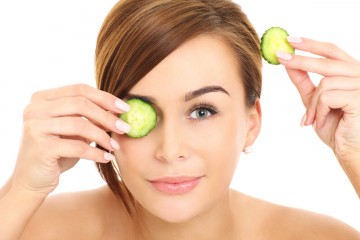 ZaujímavosťSpravte si vlastnú pleťovú masku z uhorky! Je to úplne jednoduché. Postačí ak uhorku nastrúhate a pridáte kyslú smotanu. Potom stačí naniesť už len na očistenú pleť a nechať 15 minút pôsobiť.UpozornenieUhorky je potrebné dôkladne rozžuť, inak môžu spôsobiť žalúdočné problémy alebo nafukovanie. Osoby trpiace hnačkou alebo vodnatou stolicou by mali konzumovať uhorky s mierou.ReceptPlnené uhorkyPrísady:
4 stredne veľké šalátové uhorky, 150 g uvarenej ryže, 150 g mletého mäsa, cibuľa, olej, 50 g sušených húb, mrkva, 2 strúčiky cesnaku, 2 vajcia, soľ, mleté čierne korenie, muškátový oriešok, dl zeleninového vývaru, kôpor.Návod:
Umyté šalátové uhorky ošúpeme, prekrojíme po dĺžke na polovice a jemne vydlabeme. Uvarenú ryžu zmiešame s mletým mäsom. Pridáme očistenú pokrájanú a na oleji spenenú cibuľu, pokrájané vopred namočené huby, postrúhanú mrkvu, pretlačený cesnak, žĺtky, osolíme, okoreníme štipkou muškátového orieška, mletým čiernym korením a premiešame. Z bielkov vyšľaháme tuhý sneh a vmiešame do plnky. Polovicu prekrojených uhoriek uložíme do vymasteného plechu, naplníme plnkou a zakryjeme druhou polovicou, podlejeme vývarom, pokvapkáme olejom a pečieme vo vyhriatej rúre 30 minút. Pred podávaním posypeme pokrájaným kôprom.ZázvorJe to trváca bylina, ktorá sa pestuje pre dužinaté, hľuzovité hrubé odnože, ktoré bývajú až 10cm dlhé. Jeho chuť je ostrá, mierne sladká so stopami citrónovej vône.PôvodPochádza z tropickej Ázie a svoje miesto si našiel nielen v medicíne, ale i v kuchyni. Je obľúbenou ingredienciou nielen v kuchyni východu, ale používajú ho aj krajiny západnej Európy. Práve sem ho priviezli Španieli a už v 9. storočí sa stal takou dôležitou súčasťou jedál, že ním plnili koreničky a používali ho v rovnakej miere ako čierne korenie.Iné názvyďumbier, zingiber officinale (lat), ginger/ginger root (en), ingwer/ingber/imber (de), immerwurzel/ingwerwurzel (de), gingembre (fr)Nutričné hodnoty100g zázvoru obsahuje: 1.7g sacharidov, 1.82g bielkovín a 2g vlákniny.Ďalšie účinné látkyAromatickými zložkami ďumbieru sú silice a štipľavá látka gingerol, ktorá svojim účinkom pripomína kyselinu acetylsalicylovú (aspirín). Obsahuje taktiež 2% éterických olejov.Význam pre zdravieTlmí zrážanlivosť krvi, zlepšuje jej prietok a tým prispieva k ochrane srdcovo-cievneho systému. Znižuje riziko infarktu, aterosklerózy, tlmí bolesti hlavy. V Číne ho bylinkári predpisujú ako účinný liek na vykašliavanie pri prechladnutí a chrípke. Pokladajú ho za výborný stimulátor krvného obehu, pričom zahrieva telo. Výborne ho využijú osoby, ktoré sú meteosenzitívne (citlivé na zmeny počasia). Rovnako dokáže účinne tlmiť nauzeu (nevoľnosť) a žalúdočné kŕče, preto sa ďumbier úspešne radí medzi najlepšie lieky proti cestovnej nevoľnosti. Zázvor sa uplatní ako povzbudenie pri milostných hrách, pri diétach a liečbe všetkých silnejších nevoľností.ZaujímavosťV kuchyni sa používa do cukroviniek (napr. zázvorky, krupičná kaša), pridáva sa do kečupov, kompótov, do koreniacich zmesí (napr. karí), do ryže, do bielkovinových a zeleninových jedál. V niektorých oblastiach je obľúbený zázvorový čaj, pivo alebo víno. Kombinuje sa s citrónom, paprikou, feferónkami, cesnakom, chilli, kurkumou, škoricou, kardamónom, klinčekmi a chuťovo doplňuje sójovú omáčku. Plátky čerstvého zázvoru sa pre jeho arómu hodia do ovocných mís, zálievok a omáčok.UpozornenieZázvor možno uchovávať v chladničke aj 2-3 týždne, olúpať by ste ho mali tesne pred použitím. Ak ho chcete dlhšie skladovať, môžete ho neblanšírovaný zmraziť. Mletý zázvor uchovávajte v tmavých, dobre zatvárateľných zásobníkoch.ReceptZázvorníky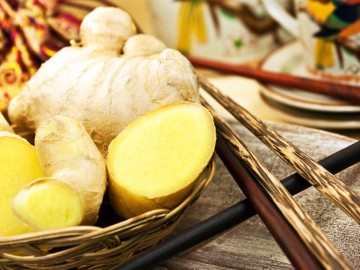 Potrebujete:
– 300g celozrnnej múky
– 300g hladkej múky
– 120g masla
– 250g cukru
– 4 vajcia alebo cca 250ml sójového mlieka
– 4 kávové lyžičky zázvoru
– 6g sódy bikarbóny alebo vínneho kameňa
– štipku soliMaslo, cukor a vajcia (mlieko) vyšľahajte do peny. Do múky preosejeme sódu (vínny kameň), zázvor a soľ. Premiešame a zapracujeme s maslovou hmotou. Cesto vyvaľkáme na tenký plát a vykrajujeme drobné tvary. Uložíme na vymastený plech a pečieme pri 220°C. Nakoľko sú keksy dosť tvrdé, pečieme ich o týždeň skôr a uložíme vo vlhkom prostredí. Napríklad s rozkrojeným jabĺčkom v krabici.ZelerPri raste vytvára spočiatku kolový koreň, ktorý sa postupne mení na buľvu. Buľva môže mať v závislosti od odrody rôzny tvar a veľkosť. Niektoré dorastajú do hmotnosti nad kilogram a dosahujú v priemere až 20 cm. Dužina buľvy je biela až smotanovo sfarbená. Na priečnom priereze má byť kompaktná bez dutín a hrdzavých škvŕn. Povrch buľvy je hnedastý a hrboľatý. Nadzemnú časť tvorí ružica listov. Majú pomerne pevnú stopku, na ktorej vyrastajú trojpočetné listy s laločnatými a zúbkatými cípmi. Konzumnými časťami sú buľvy aj vňať.PôvodUž v starom Egypte bol zeler používaný ako korenie, ale predovšetkým ako prírodné afrodiziakum. Starí Rimania ho používali k okoreneniu pokrmov. Z listov zhotovovali smútočné vence. K nám prišiel už v rannom stredoveku z Talianska. Buľvový zeler je obľúbený u nás a v strednej Európe, ale v Taliansku, Francúzsku, Španielsku a USA je skoro neznámy a pestuje sa tam zeler stopkový.Iné názvyapium graveolens (lat), celer (cz), celery (en), echter sellerie/sellerie (de)Nutričné hodnoty100g zeleru obsahuje: 3g sacharidov, 0.7g bielkovín a 1.6g vlákniny.Ďalšie účinné látkyVňať obsahuje vysoké množstvo inzulínu. Zelerová hľuza obsahuje oproti vňati menšie množstvo sodíka, draslíka, železa aj kremíka.Význam pre zdraviePoužíva sa pri liečbe reumatizmu, pri poruchách trávenia a močového mechúra, posilňuje nervy, napomáha pri odvodňovaní, znižuje krvný tlak, čistí črevá a znižuje obsah cukru v krvi. Keď ho budete pripravovať, nezabudnite partnerovi spomenúť, že je výborným posilňovačom mužskej potencie. Zdrojom výraznej zelerovej vône je veľké množstvo éterických olejov, ktoré pôsobí aj antibakteriálne a antimykoticky v tráviacom trakte a sú tiež dezinfekciou močových ciest. Zeler je tiež prírodné diuretikum.ZaujímavosťGlauberovu soľ, používanú ako preháňadlo pri pôstnych kúrach, môžeme sčasti nahradiť zelerovou šťavou. 200 gramová porcia zeleru poskytne toľko vlákniny, že povzbudí črevá, aby sa rýchlejšie pohybovali, a tak urýchli trávenie.UpozornenieNiektorí ľudia by však mohli na zeler reagovať alergickými prejavmi. Ak sa u vás po konzumácii zeleru objavia alergické reakcie, je vhodné konzultovať svoj stav s alergológom, aby ste si boli istí, že za vaše ťažkosti môže práve zeler. Pokiaľ je človek alergický na zeler, samozrejmosťou je vyhýbať sa jeho konzumácii. Tehotné ženy by nemali konzumovať zelerové semená (bývajú aj v zmesiach korenín) vo vyšších dávkach, pretože by mohlo dôjsť k sťahom maternice.Recept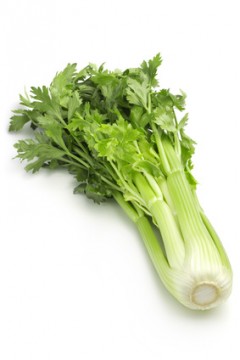 Zelerové lievanceIngrediencie:
1 menší zeler, 10 dkg čedaru, 6 vajec, 3 PL mlieka, olej, sol, pažítka, koreniePostup prípravy:
Zeler jemne nastrúhame, pridáme syr, v mlieku vajcia, korenie mleté, soľ, pažítku. Pečieme placky, k tomu zemiaky a tatárska omáčka.ZemiakZemiak rastie ako bylina s hranatou, bohato rozvetvenou stonkou, priamou alebo poliehavou, zarastenou krátkymi chĺpkami. Dorastá do výšky 60 až 100 cm, výnimočne až 1,5 m. Listy sú striedavé, mierne ochlpené, s drobnými žliazkami, stopkaté, pomerne veľké, 30 až 50 cm dlhé. Kvety sú najčastejšie biele, ružové alebo fialové so sýto žltými až oranžovými peľnicami. Plody sú zelené alebo žltozelené bobule s priemerom 2 až 4 cm obsahujúce biele semená. Podzemná časť je charakteristická zväzkovitými koreňmi s hľuzami rozličných elipsoidných až nepravidelných tvarov, najčastejšie s okrovo žltou až svetlohnedou, u niektorých kultivarov červenou až červenofialovou pokožkou.PôvodZemiak pochádza z horských oblastí juhoamerických Ánd. Predok európskych zemiakov má podľa odborníkov svoj pôvod na chilskom ostrove Chiloe a na starý kontinent ho priviezli španielskí moreplavci v roku 1565. Zemiaky sa najskôr pestovali ako rarita v botanických záhradách, neskôr sa stali lahôdkou určenou výlučne pre kráľovské stoly. Nakoniec sa pomerne zložito rozšírili i v nižších vrstvách. V Európe sa tak stalo až koncom 16. storočia, no ako potravina sa začali používať až o 200 rokov neskôr.Iné názvysolanum tuberosum (lat), brambor/brambora (cz), potato (en), irish potato (en), kartoffel (de), erdapfel/herdöpfel (de), grundbirne (de), pomme de terre (fr), papa (es), patata (es, it)Nutričné hodnoty100g zemiakov obsahuje: 17.47g sacharidov, 2g bielkovín a 2.2g vlákniny.Význam pre zdravieVyrovnajú sa diétnym potravinám aj počtom kalórií. Najviac sa v ľudovej medicíne využíva práve šťava zo surových zemiakov, tradične na tráviace ťažkosti, gastritídy, poruchy pečene a žlčové kamene. Surová zemiaková šťava utišuje zápaly a podporuje hojenie kožných infekcií a poranení. Plátky surového zemiaka sú vynikajúcim obkladom na opary a omrzliny, a keď ho dáme na spánky, pomôže na bolesti hlavy a migrénu.ZaujímavosťNajvážnejším ochorením zemiakov je pleseň zemiaková (fytoftóra) spôsobená hubou Phytophthora infestans, ktorá môže napadnúť listy, vňať, hľuzy zemiakov a za daždivého počasia môže zničiť celé porasty hlavne vo vyšších polohách.UpozornenieNezrelé zemiaky, resp. ich zelené časti obsahujú rastlinný jed solanin, ktorý odoláva vysokým teplotám a nerozkladá sa pri varení, pečení ani mikrovlnom ohreve. Preto príliš naklíčené či zelené zemiaky nepoužívame k príprave pokrmov. Otravu solaninom sprevádza obvykle mierna nevoľnosť, ale bolo zaznamenaných i niekoľko smrteľných prípadov, ktoré nastali, po náhodnej konzumácii klíčkov.ReceptPestrá zemiaková knedľa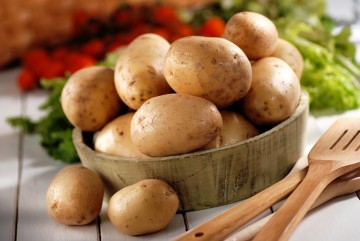 Potrebujeme:
– 1/2 kg zemiakov
– 100 g múky
– 1 vajce
– 50 g masla
– 1 veľká mrkva
– 1 pór
– 100 g prerastenej údenej slaniny
– muškátový oriešok
– 1 PL soliPostup:
Zemiaky uvarte v šupke deň vopred. Zemiaky jemne postrúhajte, zmiešajte s vajcom, múkou a ochuťte štipkou muškátového orieška. Očistenú mrkvu posekajte, pór nakrájajte na tenké plátky a spolu s mrkvou poduste na masle. Vychladnutú zeleninu s opraženou slaninou zamiešajte do cesta. Spravte bochník, položte na pomastenú ľanovú utierku, previažte a dajte na drevenej vareche variť asi 60 min. vo vriacej vode. Nechajte v utierke vychladnúť a dobre odkvapkať. Bochník nakrájajte na hrubé plátky, ktoré pred podávaním polejte rozpusteným maslom a posypte kúskami opraženej slaniny.ŽeruchaNa záhone dorastá do výšky až 50 cm. Kvitne bielo až ružovo, plodom je malá šiška a vytvára drobné semeno.PôvodŽerucha siata je jednoročná rastlina pôvodom zo severnej Afriky a západnej Ázie, odtiaľ sa presunula cez Egypt do Grécka.Iné názvylepidium sativum (lat), řeřicha (cz), cress/garden cress (en), gartenkresse (de)Nutričné hodnoty100g žeruchy obsahuje: 5.5g sacharidov, 2.6g bielkovín a 1.1g vlákniny.Ďalšie účinné látkyJedlou časťou sú mladé rastlinky so špecifickou vôňou a chuťou, ktoré majú vysokú biologickú hodnotu. Obsahujú okrem iného glykozidy, horčičnú silicu a rôzne iné dôležité látky.Význam pre zdravieŽerucha priaznivo vplýva na látkovú premenu, preto je súčasťou jarných bylinných kúr. Malé lístočky obsahujú veľa chrómu, ktorý, okrem iného, reguluje aj náš pocit nasýtenia. Pri pravidelnom jedení žeruchy nemáme taký silný pocit hladu. Podľa ľudových liečiteľov by však denná dávka pre dospelú osobu nemala prekročiť jednu polievkovú lyžicu. Je to hodnotná bylinka aj pre tých, ktorí sú často vystresovaní alebo vyčerpaní. Obnovuje živiny, produkuje železo pri anémii a súčasne podporuje imunitu a zvyšuje vitalitu. Podporuje dobré trávenie, pomáha pri málokrvnosti, odstraňuje pocit únavy. Vynikajúco prečisťuje krv a zbavuje telo toxínov. Stimuluje činnosť pečene, pankreasu a žlčníka. Žuvanie surovej žeruchy posilňuje ďasná a pomáha zamedzovať ich krvácaniu. Vďaka vysokému obsahu vitamínu E zvyšuje plodnosť, sexuálnu energiu, podnecuje menštruáciu a zlepšuje laktáciu. Pri vonkajšom použití je vhodná na nečistú pleť a hnisavé vriedky. Pri bolesti zubov sa dá používať ako ústna voda.Význam pri chudnutíTonizuje tráviacu sústavu, zlepšuje vstrebávanie výživných látok z iných potravín, znižuje vstrebávanie tuku. Vďaka obsahu jódu podporuje činnosť štítnej žľazy.ZaujímavosťSemienka žeruchy siatej kúpite v každých záhradkárskych potrebách. Väčšinou sa odporúča semienka naukladať na vlhkú vatu na ľubovoľný podnos alebo misku. Je nevyhnutné, aby ste semienka udržiavali v neustálej vlhkosti. Je možné pestovať ju aj v kvetináči. O pár dní uzrú svetlo sveta drobné rastlinky. „Úrodu“ zbierame nožnicami a použijeme na dekoráciu a dochutenie jedál.UpozorneniePretože žerucha ukladá nitrát, mali by sme ju kupovať z kontrolovaného ekologického pestovania alebo ju pri jedle kombinovať s citrónovou a pomarančovou šťavou.ReceptPolievka zo žeruchyPotrebujeme:
30 g masla, 1 cibuľa, 2 zemiaky, 125 g žeruchy, 900 ml vývaru, 300 ml mlieka, 1 bobkový list, soľ, mleté čierne korenie, smotana na ozdobenieAko na to:
1. Vo veľkom hrnci roztopíme maslo, pridáme najemno nasekanú cibuľu a na miernom ohni ju za stáleho miešania pomaly speníme, až kým nezmäkne.
2. Zemiaky očistíme a pokrájame na väčšie kúsky. Zo žeruchy odstránime tvrdé stonky. K cibuli pridáme zemiaky a žeruchu. Miešame dalších 5 minút.
3. Prilejeme vývar a mlieko, pridáme bobkový list a podľa chuti posolíme a okoreníme.
4. Polievku necháme zovrieť, zakryjeme a na veľmi miernom ohni varíme asi 15 minút, kým zemiaky nezmäknú.
5. Z polievky odstránime bobkový list, zmixujeme, prelejeme naspäť do hrnca, ohrejeme a podľa chuti okoreníme. Podávame ju ihneď, ozdobenú smotanou.Minerály:
Fosfor – 14mg
Vápnik – 14mg
Železo – 0.8mgVitamíny:
Vitamín B1 – 0.04mg
Vitamín B2 – 0.04mg
Vitamín B3 – 0.3mg
Vitamín C – 14mgMinerály:
Draslík – 286mg
Fosfor – 73mg
Horčík – 42mg
Mangán – 0.225mg
Sodík – 296mg
Vápnik – 21mg
Zinok – 0.4mg
Železo – 0.61mgVitamíny:
Vitamín B1 – 0.05mg
Vitamín B2 – 0.089mg
Vitamín B3 – 1.11mg
Vitamín B5 – 0.24mg
Vitamín B6 – 0.081mg
Vitamín B9 – 89µg
Vitamín C – 7.4mg
Vitamín E – 0.19mg
Vitamín K – 14.8µgMinerály:
Draslík – 229mg
Fosfor – 24mg
Horčík – 14mg
Mangán – 0.232mg
Vápnik – 9mg
Zinok – 0.16mg
Železo – 0.23mgVitamíny:
Vitamín B1 – 0.039mg
Vitamín B2 – 0.037mg
Vitamín B3 – 0.649mg
Vitamín B5 – 0.281mg
Vitamín B6 – 0.084mg
Vitamín B9 – 22µg
Vitamín C – 2.2mg
Vitamín E – 0.3mg
Vitamín K – 3.5µgMinerály:
Draslík – 337mg
Fosfor – 47mg
Horčík – 25mg
Mangán – 0.258mg
Sodík – 55mg
Vápnik – 30mg
Zinok – 0.3mg
Železo – 0.61mgVitamíny:
Vitamín A – 708.9µg
Vitamín B1 – 0.078mg
Vitamín B2 – 0.061mg
Vitamín B3 – 0.557mg
Vitamín B5 – 0.8mg
Vitamín B6 – 0.209mg
Vitamín B9 – 11mg
Vitamín C – 2.4mg
Vitamín E – 0.3mgMinerály:
Draslík – 1062mg
Fosfor – 421mg
Horčík – 192mg
Mangán – 1.626mg
Sodík – 13mg
Vápnik – 103mg
Zinok – 3.14mg
Železo – 6.7mgVitamíny:
Vitamín B1 – 0.555mg
Vitamín B2 – 0.333mg
Vitamín B3 – 2.832mg
Vitamín B6 – 0.366mg
Vitamín B9 – 423mg
Vitamín C – 1.4mgMinerály:
Draslík – 316mg
Fosfor – 66mg
Horčík – 21mg
Mangán – 0.21mg
Vápnik – 47mg
Zinok – 0.41mg
Železo – 0.73mgVitamíny:
Vitamín A – 30.9µg
Vitamín B1 – 0.071mg
Vitamín B2 – 0.117mg
Vitamín B3 – 0.639mg
Vitamín B5 – 0.573mg
Vitamín B6 – 0.175mg
Vitamín B9 – 63mg
Vitamín C – 89mg
Vitamín E – 0.8mg
Vitamín K – 102µgMinerály:
Draslík – 401mg
Fosfor – 153mg
Horčík – 25mg
Mangán – 1.672mg
Selén – 14.2µg
Sodík – 17mg
Vápnik – 181mg
Zinok – 1.16mg
Železo – 1.7mgVitamíny:
Vitamín B1 – 0.2mg
Vitamín B2 – 0.11mg
Vitamín B3 – 0.7mg
Vitamín B5 – 0.596mg
Vitamín B6 – 1.235mg
Vitamín B9 – 3mg
Vitamín C – 31mgMinerály:
Draslík – 146mg
Fosfor – 29mg
Horčík – 10mg
Mangán – 0.129mg
Vápnik – 23mg
Zinok – 0.17mg
Železo – 0.21mgVitamíny:
Vitamín B1 – 0.046mg
Vitamín B2 – 0.027mg
Vitamín B3 – 0.116mg
Vitamín B5 – 0.123mg
Vitamín B6 – 0.12mg
Vitamín B9 – 19mg
Vitamín C – 7.4mgMinerály:
Draslík – 291mg
Fosfor – 168mg
Horčík – 48mg
Sodík – 7mg
Vápnik – 49mg
Zinok – 1.53mg
Železo – 2.89mgVitamíny:
Vitamín B1 – 0.116mg
Vitamín B2 – 0.063mg
Vitamín B3 – 0.526mg
Vitamín B5 – 0.286mg
Vitamín B6 – 0.139mg
Vitamín B9 – 172mg
Vitamín C – 1.3mg
Vitamín E – 0.4mgMinerály:
Draslík – 261mg
Fosfor – 38mg
Horčík – 18mg
Mangán – 0.177mg
Selén – 0.2µg
Sodík – 8mg
Vápnik – 16mg
Zinok – 0.32mg
Železo – 0.37mgVitamíny:
Vitamín A – 60µg
Vitamín B1 – 0.045mg
Vitamín B2 – 0.094mg
Vitamín B3 – 0.451mg
Vitamín B5 – 0.204mg
Vitamín B6 – 0.163mg
Vitamín B9 – 24mg
Vitamín C – 18mg
Vitamín E – 0.1mg
Vitamín K – 4.3µgMinerály:
Draslík – 305mg
Fosfor – 38mg
Horčík – 23mg
Sodík – 77mg
Vápnik – 16mg
Zinok – 0.35mg
Železo – 0.79mgVitamíny:
Vitamín B1 – 0.031mg
Vitamín B2 – 0.027mg
Vitamín B3 – 0.331mg
Vitamín B5 – 0.145mg
Vitamín B6 – 0.067mg
Vitamín B9 – 80mg
Vitamín C – 3.6mgMinerály:
Draslík – 420mg
Fosfor – 47mg
Horčík – 30mg
Mangán – 0.429mg
Sodík – 45mg
Vápnik – 100mg
Zinok – 0.42mg
Železo – 0.9mgVitamíny:
Vitamín A – 285.9µg
Vitamín B1 – 0.006mg
Vitamín B2 – 0.1mg
Vitamín B3 – 0.5mg
Vitamín B5 – 1.159mg
Vitamín B6 – 0.105mg
Vitamín B9 – 110mg
Vitamín C – 24mg
Vitamín E – 2.3mg
Vitamín K – 298µgMinerály:
Draslík – 353.5mg
Fosfor – 85mg
Horčík – 27.6mg
Meď – 0.12µg
Sodík – 4.8mg
Vápnik – 53mg
Železo – 3.3mgVitamíny:
Vitamín B1 – 0.12mg
Vitamín B2 – 0.05mg
Vitamín B3 – 0.35mg
Vitamín B6 – 0.08mg
Vitamín B9 – 31mg
Vitamín C – 3.5mg
Vitamín E – 0.5mgMinerály:
Horčík – 19mg
Sodík – 65mg
Vápnik – 105mg
Železo – 0.8mgVitamíny:
Vitamín A – 1340µg
Vitamín C – 45mgMinerály:
Horčík – 140mg
Vápnik – 143mg
Zinok – 3mg
Železo – 8mgVitamíny:
Vitamín B5 – 0.8mg
Vitamín B9 – 394mgMinerály:
Draslík – 170mg
Fosfor – 13mg
Horčík – 11mg
Mangán – 0.066mg
Sodík – 2mg
Vápnik – 24mg
Zinok – 0.7mg
Železo – 0.25mgVitamíny:
Vitamín B1 – 0.029mg
Vitamín B2 – 0.022mg
Vitamín B3 – 0.39mg
Vitamín B5 – 0.144mg
Vitamín B6 – 0.038mg
Vitamín B9 – 4mg
Vitamín C – 8.5mgMinerály:
Draslík – 238mg
Fosfor – 33mg
Horčík – 13mg
Mangán – 0.179mg
Sodík – 5mg
Vápnik – 35mg
Zinok – 0.2mg
Železo – 1.24mgVitamíny:
Vitamín A – 0.166µg
Vitamín B1 – 0.057mg
Vitamín B2 – 0.062mg
Vitamín B5 – 0.15mg
Vitamín B6 – 0.082mg
Vitamín B9 – 73mg
Vitamín C – 3.7mg
Vitamín E – 0.2mg
Vitamín K – 102µgMinerály:
Draslík – 244mg
Fosfor – 108mg
Horčík – 33mg
Mangán – 0.41mg
Sodík – 5mg
Vápnik – 25mg
Zinok – 1.24mg
Železo – 1.47mgVitamíny:
Vitamín A – 0.04µg
Vitamín B1 – 0.266mg
Vitamín B2 – 0.132mg
Vitamín B3 – 2.09mg
Vitamín B6 – 0.169mg
Vitamín B9 – 65mg
Vitamín C – 40mg
Vitamín E – 0.1mg
Vitamín K – 24.8µgMinerály:
Draslík – 246mg
Fosfor – 31mg
Horčík – 27mg
Mangán – 0.126mg
Meď – 0.06µg
Sodík – 314mg
Vápnik – 56mg
Zinok – 0.83mg
Železo – 0.42mgVitamíny:
Vitamín B1 – 0.008mg
Vitamín B2 – 0.024mg
Vitamín B3 – 0.386mg
Vitamín B5 – 0.093mg
Vitamín B6 – 0.073mg
Vitamín B9 – 57mg
Vitamín C – 25mgMinerály:
Draslík – 292mg
Fosfor – 30mg
Horčík – 14mg
Mangán – 0.14mg
Meď – 0.073mg
Sodík – 6mg
Vápnik – 12mg
Zinok – 0.21mg
Železo – 0.33mgVitamíny:
Kyselina listová – 18µg
Kyselina pantoténová – 0.109mg
Niacín – 0.731mg
Vitamín A – 1025 IU
Vitamín B1 (tiamín) – 0.046mg
Vitamín B2 (riboflavín) – 0.023mg
Vitamín B6 – 0.098mg
Vitamín C – 15.6mg
Vitamín E – 0.66mg
Vitamín K – 9.7µgMinerály:
Draslík – 554mg
Fosfor – 58mg
Horčík – 50mg
Mangán – 0.16mg
Sodík – 0.56mg
Vápnik – 138mg
Zinok – 1.07mg
Železo – 6.2mgVitamíny:
Vitamín A – 0.42mg
Vitamín B1 – 0.086mg
Vitamín B2 – 0.09mg
Vitamín B3 – 1.313mg
Vitamín B5 – 0.4mg
Vitamín B6 – 0.09mg
Vitamín B9 – 152mg
Vitamín C – 133mg
Vitamín E – 0.8mg
Vitamín K – 1640µgMinerály:
Draslík – 180mg
Fosfor – 35mg
Horčík – 28mg
Mangán – 0.481mg
Vápnik – 59mg
Železo – 2.1mgVitamíny:
Vitamín A – 0.08mg
Vitamín B1 – 0.06mg
Vitamín B2 – 0.03mg
Vitamín B3 – 0.4mg
Vitamín B5 – 0.14mg
Vitamín B6 – 0.233mg
Vitamín B9 – 64mg
Vitamín C – 12mg
Vitamín E – 0.9mg
Vitamín K – 47µgMinerály:
Draslík – 288mg
Fosfor – 14mg
Horčík – 12mg
Mangán – 0.196mg
Sodík – 4mg
Vápnik – 86mg
Zinok – 0.1mg
Železo – 0.22mgVitamíny:
Vitamín B1 – 0.02mg
Vitamín B2 – 0.03mg
Vitamín B3 – 0.3mg
Vitamín B5 – 0.085mg
Vitamín B6 – 0.024mg
Vitamín B9 – 7mg
Vitamín Bp – 6.1mg
Vitamín C – 8mg
Vitamín E – 0.3mg
Vitamín K – 29.3µgMinerály:
Draslík – 233mg
Fosfor – 20mg
Horčík – 10mg
Mangán – 0.068mg
Vápnik – 25mg
Zinok – 0.28mg
Železo – 0.34mgVitamíny:
Vitamín B1 – 0.012mg
Vitamín B2 – 0.039mg
Vitamín B3 – 0.254mg
Vitamín B5 – 0.165mg
Vitamín B6 – 0.071mg
Vitamín B9 – 25mg
Vitamín C – 15mgMinerály:
Draslík – 369mg
Fosfor – 52mg
Horčík – 47mg
Mangán – 0.321mg
Meď – 0.08µg
Selén – 0.3µg
Sodík – 27mg
Vápnik – 160mg
Zinok – 0.47mg
Železo – 1.46mgVitamíny:
Vitamín A – 0.7mg
Vitamín B1 – 0.044mg
Vitamín B2 – 0.086mg
Vitamín B3 – 0.305mg
Vitamín B5 – 0.437mg
Vitamín B6 – 0.073mg
Vitamín B9 – 97mg
Vitamín C – 15mg
Vitamín E – 0.4mg
Vitamín K – 109µgMinerály:
Draslík – 1797mg
Fosfor – 704mg
Horčík – 280mg
Mangán – 2.517mg
Sodík – 2mg
Vápnik – 277mg
Zinok – 4.89mg
Železo – 15.7mgVitamíny:
Vitamín B1 – 0.874mg
Vitamín B2 – 0.67mg
Vitamín B3 – 1.623mg
Vitamín B5 – 0.793mg
Vitamín B6 – 0.377mg
Vitamín B9 – 375mg
Vitamín Bp – 115.9mg
Vitamín C – 6mg
Vitamín E – 0.9mg
Vitamín K – 47µgMinerály:
Draslík – 955mg
Fosfor – 451mg
Horčík – 122mg
Sodík – 6mg
Vápnik – 56mg
Zinok – 4.78mg
Železo – 7.54mgVitamíny:
Vitamín B1 – 0.87mg
Vitamín B2 – 0.211mg
Vitamín B3 – 2.605mg
Vitamín B5 – 2.12mg
Vitamín B6 – 0.54mg
Vitamín B9 – 479mg
Vitamín C – 4.4mgMinerály:
Draslík – 202mg
Fosfor – 52mg
Horčík – 14mg
Mangán – 0.158mg
Sodík – 2mg
Vápnik – 24mg
Zinok – 0.54mg
Železo – 2.14mgVitamíny:
Vitamín A – 0.038mg
Vitamín B1 – 0.143mg
Vitamín B2 – 0.141mg
Vitamín B3 – 0.978mg
Vitamín B5 – 0.274mg
Vitamín B6 – 0.091mg
Vitamín B9 – 52mg
Vitamín Bp – 16mg
Vitamín C – 5.6mg
Vitamín E – 1.1mg
Vitamín K – 41.6µgMinerály:
Draslík – 558mg
Fosfor – 49mg
Horčík – 79mg
Mangán – 0.897mg
Sodík – 79mg
Vápnik – 99mg
Zinok – 0.53mg
Železo – 2.7mgVitamíny:
Vitamín A – 2.8mg
Vitamín B1 – 0.078mg
Vitamín B2 – 0.189mg
Vitamín B3 – 0.724mg
Vitamín B6 – 0.195mg
Vitamín B9 – 194mg
Vitamín C – 28mg
Vitamín E – 2mg
Vitamín K – 483µgMinerály:
Draslík – 340mg
Fosfor – 44mg
Horčík – 12mg
Mangán – 0.125mg
Sodík – 1mg
Vápnik – 21mg
Zinok – 0.32mg
Železo – 0.8mgVitamíny:
Vitamín A – 0.426mg
Vitamín B1 – 0.05mg
Vitamín B2 – 0.11mg
Vitamín B3 – 0.6mg
Vitamín B5 – 0.298mg
Vitamín B6 – 0.061mg
Vitamín B9 – 16mg
Vitamín C – 9mg
Vitamín E – 0.4mg
Vitamín K – 1.1µgMinerály:
Draslík – 429mg
Fosfor – 78mg
Horčík – 17mg
Vápnik – 14mg
Železo – 3.4mgVitamíny:
Vitamín B1 – 0.2mg
Vitamín B2 – 0.06mg
Vitamín B3 – 1.3mg
Vitamín B5 – 0.397mg
Vitamín B6 – 0.077mg
Vitamín B9 – 13mg
Vitamín C – 4mgMinerály:
Draslík – 147mg
Fosfor – 24mg
Horčík – 13mg
Mangán – 0.079mg
Sodík – 2mg
Vápnik – 16mg
Zinok – 0.2mg
Železo – 0.28mgVitamíny:
Vitamín B1 – 0.027mg
Vitamín B2 – 0.033mg
Vitamín B3 – 0.098mg
Vitamín B5 – 0.259mg
Vitamín B6 – 0.04mg
Vitamín B9 – 7mg
Vitamín C – 2.8mg
Vitamín K – 16.4µgMinerály:
Draslík – 415mg
Fosfor – 34mg
Horčík – 43mg
Mangán – 0.229mg
Sodík – 13mg
Vápnik – 16mg
Zinok – 0.34mg
Železo – 0.6mgVitamíny:
Vitamín B1 – 0.025mg
Vitamín B2 – 0.034mg
Vitamín B3 – 0.75mg
Vitamín B5 – 0.203mg
Vitamín B6 – 0.16mg
Vitamín B9 – 11mg
Vitamín C – 5mg
vitamín E – 0.3mgMinerály:
Draslík – 260mg
Fosfor – 24mg
Horčík – 11mg
Sodík – 80mg
Vápnik – 40mg
Zinok – 0.13mg
Železo – 0.2mgVitamíny:
Vitamín B1 – 0.021mg
Vitamín B2 – 0.057mg
Vitamín B3 – 0.323mg
Vitamín B6 – 0.076mg
Vitamín B9 – 36mg
Vitamín C – 3mg
vitamín E – 0.3mg
Vitamín K – 29.3µgMinerály:
Draslík – 421mg
Fosfor – 57mg
Horčík – 23mg
Mangán – 0.153mg
Sodík – 6mg
Vápnik – 12mg
Zinok – 0.29mg
Železo – 0.78mgVitamíny:
Vitamín B1 – 0.08mg
Vitamín B2 – 0.03mg
Vitamín B3 – 1.05mg
Vitamín B5 – 0.296mg
Vitamín B6 – 0.295mg
Vitamín B9 – 16mg
Vitamín C – 20mg
Vitamín K – 1.9µgMinerály:
Draslík – 606mg
Fosfor – 76mg
Horčík – 38mg
Mangán – 0.553mg
Vápnik – 81mg
Železo – 1.3mgVitamíny:
Vitamín A – 0.346mg
Vitamín B1 – 0.08mg
Vitamín B2 – 0.26mg
Vitamín B3 – 1mg
Vitamín B5 – 0.247mg
Vitamín B6 – 0.247mg
Vitamín B9 – 80mg
Vitamín C – 69mg
Vitamín E – 0.7mg
Vitamín K – 542µg